Аннотации к рабочим программам на 2020–2021 учебный годАннотации к рабочим программам начального общего образования 1 класс «Школа России»Литературное чтениеПрограмма разработана на основе Федерального государственного образовательного стандарта начального общего образования, Концепции духовно-нравственного развития и воспитания личности гражданина России, планируемых результатов начального общего образования.Рабочая программа по литературному чтению составлена в соответствии с основными положениями Федерального государственного образовательного стандарта начального общего образования, требованиями Примерной основной образовательной программы ОУ, авторской программы Л. Ф. Климановой, М. В. Бойкиной.В программе дается распределение учебных часов по крупным разделам курса, в соответствии с содержанием учебника. Рабочая учебная программа включает в себя следующие разделы: общая характеристика учебного предмета, место в учебном плане, основные требования к знаниям и умениям обучающихся к концу 1 класса, поурочно - тематическое планирование, характеристику деятельности учащихся, планируемые образовательные результаты, ведущие формы, методы, средства обучения, оборудование, учебно- методический комплекс.Русский языкПрограмма разработана на основе Федерального государственного образовательного стандарта начального общего образования, Концепции духовно-нравственного развития и воспитания личности гражданина России, планируемых результатов начального общего образования.Рабочая программа по литературному чтению составлена в соответствии с основными положениями Федерального государственного образовательного стандарта начального общего образования, требованиями Примерной основной образовательной программы ОУ, авторской программы В.П. Канакиной, В.Г. Горецкого.В программе дается распределение учебных часов по крупным разделам курса, в соответствии с содержанием учебника. Рабочая учебная программа включает в себя следующие разделы: общая характеристика учебного предмета, место в учебном плане, основные требования к знаниям и умениям обучающихся к концу 1 класса, поурочно - тематическое планирование, характеристику деятельности учащихся, планируемые образовательные результаты, ведущие формы, методы, средства обучения, оборудование, учебно- методический комплекс.МатематикаПрограмма разработана на основе Федерального государственного образовательного стандарта начального общего образования, Концепции духовно-нравственного развития и воспитания личности гражданина России, планируемых результатов начального общего образования.Рабочая программа по литературному чтению составлена в соответствии с основными положениями Федерального государственного образовательного стандарта начального общего образования, требованиями Примерной основной образовательной программы ОУ, авторской программы М.И.Моро и др.В программе дается распределение учебных часов по крупным разделам курса, в соответствии с содержанием учебника Рабочая учебная программа включает в себя следующие разделы: общая характеристика учебного предмета, место в учебном плане, основные требования к знаниям и умениям обучающихся к концу 1 класса, поурочно - тематическое планирование, характеристику деятельности учащихся, планируемые образовательные результаты, ведущие формы, методы, средства обучения, оборудование, учебно- методический комплекс.Окружающий мирРабочая программа по окружающему миру разработана на основе Федерального государственного образовательного стандарта начального общего образования, Концепции духовно-нравственного развития и воспитания личности гражданина России, планируемых результатов начального общего образования, Программы Министерства образования РФ: Начальное общее образование, авторской программы А. А. Плешакова «Окружающий мир», утвержденной МО РФ в соответствии с требованиями Федерального компонента государственного стандарта начального образования.В программе дается распределение учебных часов по крупным разделам курса, в соответствии с содержанием учебника.Рабочая учебная программа включает в себя следующие разделы: общая характеристика учебного предмета, место в учебном плане, основные требования к знаниям и умениям обучающихся к концу 1 класса, поурочно - тематическое планирование, характеристику деятельности учащихся, планируемые образовательные результаты, ведущие формы, методы, средства обучения, оборудование, учебно-методический комплекс.ИЗОПрограмма разработана на основе Федерального государственного образовательного стандарта начального общего образования, Концепции духовно-нравственного развития и воспитания личности гражданина России, планируемых результатов начального общего образования.Рабочая программа по изобразительному искусству составлена в соответствии с основными положениями Федерального государственного образовательного стандарта начального общего образования, требованиями Примерной основной образовательной программы ОУ, авторской программы под редакцией Б.М. Неменского. Программа создана на основе развития традиций российского художественного образования, внедрения современных инновационных методов и на основе современного понимания требований к результатам обучения. Программа является результатом целостного комплексного проекта, разрабатываемого на основе системной исследовательской и экспериментальной работы. Смысловая и логическая последовательность программы обеспечивает целостность учебного процесса и преемственность этапов обучения.В программе дается распределение учебных часов по крупным разделам курса, в соответствии с содержанием учебника.Рабочая учебная программа включает в себя следующие разделы: общая характеристика учебного предмета, место в учебном плане, основные требования к знаниям и умениям обучающихся к концу1 класса, поурочно - тематическое планирование, характеристику деятельности учащихся, планируемые образовательные результаты, ведущие формы, методы, средства обучения, оборудование, учебно-методический комплекс.ТехнологияРабочая программа по технологии для 1 класса разработана на основе Федерального государственного образовательного стандарта начального общего образования, Концепции духовно- нравственного развития и воспитания личности гражданина России, планируемых результатов начального общего образования.Рабочая программа по технологии составлена в соответствии с основными положениями Федерального государственного образовательного стандарта начального общего образования, требованиями Примерной основной образовательной программы ОУ, авторской программы Е.А.. Лутцевой и др.В   программе   дается  распределение   учебных	часов  по	крупным разделам курса, в соответствии с содержанием учебника.Рабочая учебная программа включает в себя следующие разделы: общая характеристика учебного предмета, место в учебном плане, основные требования к знаниям и умениям обучающихся к концукласса, поурочно - тематическое планирование, характеристику деятельности учащихся, планируемые образовательные результаты, ведущие формы, методы, средства обучения, оборудование, учебно-методический комплекс.Аннотации к рабочимучебным программам начального общего образования 2 класс «Школа России» Литературное чтениеПрограмма разработана на основе Федерального государственного образовательного стандарта начального общего образования, Концепции духовно-нравственного развития и воспитания личности гражданина России, планируемых результатов начального общего образования.Рабочая программа по литературному чтению составлена в соответствии с основными положениями Федерального государственного образовательного стандарта начального общего образования, требованиями Примерной основной образовательной программы ОУ, авторской программы Л. Ф. Климановой, М. В. Бойкиной.В программе дается распределение учебных часов по крупным разделам курса, в соответствии с содержанием учебника. Рабочая учебная программа включает в себя следующие разделы: общая характеристика учебного предмета, место в учебном плане, основные требования к знаниям и умениям обучающихся к концу 2 класса, поурочно - тематическое планирование, характеристику деятельности учащихся, планируемые образовательные результаты, ведущие формы, методы, средства обучения, оборудование, учебно- методический комплекс.Русский языкПрограмма разработана на основе Федерального государственного образовательного стандарта начального общего образования, Концепции духовно-нравственного развития и воспитания личности гражданина России, планируемых результатов начального общего образования.Рабочая программа по литературному чтению составлена в соответствии с основными положениями Федерального государственного образовательного стандарта начального общего образования, требованиями Примерной основной образовательной программы ОУ, авторской программы В.П. Канакиной, В.Г.Горецкого.В программе дается распределение учебных часов по крупным разделам курса, в соответствии с содержанием учебника. Рабочая учебная программа включает в себя следующие разделы: общая характеристика учебного предмета, место в учебном плане, основные требования к знаниям и умениям обучающихся к концу 2 класса, поурочно - тематическое планирование, характеристику деятельности учащихся, планируемые образовательные результаты, ведущие формы, методы, средства обучения, оборудование, учебно- методический комплекс.МатематикаПрограмма разработана на основе Федерального государственного образовательного стандарта начального общего образования, Концепции духовно-нравственного развития и воспитания личности гражданина России, планируемых результатов начального общего образования.Рабочая программа по литературному чтению составлена в соответствии с основными положениями Федерального государственного образовательного стандарта начального общего образования, требованиями Примерной основной образовательной программы ОУ, авторской программы М.И.Моро и др.В программе дается распределение учебных часов по крупным разделам курса, в соответствии с содержанием учебника Рабочая учебная программа включает в себя следующие разделы: общая характеристика учебного предмета, место в учебном плане, основные требования к знаниям и умениям обучающихся к концу 2 класса, поурочно - тематическое планирование, характеристику деятельности учащихся, планируемые образовательные результаты, ведущие формы, методы, средства обучения, оборудование, учебно- методический комплекс.Окружающий мирРабочая программа по окружающему миру разработана на основе Федерального государственного образовательного стандарта начального общего образования, Концепции духовно-нравственного развития и воспитания личности гражданина России, планируемых результатов начального общего образования, Программы Министерства образования РФ: Начальное общее образование, авторской программы А. А. Плешакова «Окружающий мир», утвержденной МО РФ в соответствии с требованиями Федерального компонента государственного стандарта начального образования.В программе дается распределение учебных часов по крупным разделам курса, в соответствии с содержанием учебника.Рабочая учебная программа включает в себя следующие разделы: общая характеристика учебного предмета, место в учебном плане, основные требования к знаниям и умениям обучающихся к концукласса, поурочно - тематическое планирование, характеристику деятельности учащихся, планируемые образовательные результаты, ведущие формы, методы, средства обучения, оборудование, учебно-методический комплекс.ИЗОПрограмма разработана на основе Федерального государственного образовательного стандарта начального общего образования, Концепции духовно-нравственного развития и воспитания личности гражданина России, планируемых результатов начального общего образования.Рабочая программа по изобразительному искусству составлена в соответствии с основными положениями Федерального государственного образовательного стандарта начального общего образования, требованиями Примерной основной образовательной программы ОУ, авторской программы под редакцией Б.М. Неменского. Программа создана на основе развития традиций российского художественного образования, внедрения современных инновационных методов и на основе современного понимания требований к результатам обучения. Программа является результатом целостного комплексного проекта, разрабатываемого на основе системной исследовательской и экспериментальной работы. Смысловая и логическая последовательность программы обеспечивает целостность учебного процесса и преемственность этапов обучения.В программе дается распределение учебных часов по крупным разделам курса, в соответствии с содержанием учебника.Рабочая учебная программа включает в себя следующие разделы: общая характеристика учебного предмета, место в учебном плане, основные требования к знаниям и умениям обучающихся к концу2 класса, поурочно - тематическое планирование, характеристику деятельности учащихся, планируемые образовательные результаты, ведущие формы, методы, средства обучения, оборудование, учебно-методический комплекс.ТехнологияРабочая программа по технологии для 2 класса разработана на основе Федерального государственного образовательного стандарта начального общего образования, Концепции духовно- нравственного развития и воспитания личности гражданина России, планируемых результатов начального общего образования.Рабочая программа по технологии составлена в соответствии с основными положениями Федерального государственного образовательного стандарта начального общего образования, требованиями Примерной основной образовательной программы ОУ, авторской программы Лутцевой Е.А. и др.В программе дается распределение учебных часов по крупным разделам курса, в соответствии с содержанием учебника.Рабочая учебная программа включает в себя следующие разделы: общая характеристика учебного предмета, место в учебном плане, основные требования к знаниям и умениям обучающихся к концу 2 класса, поурочно - тематическое планирование, характеристику деятельности учащихся, планируемые образовательные результаты, ведущие формы, методы, средства обучения, оборудование, учебно- методический комплекс.Аннотации к рабочимучебным программам начального общего образования 3 класс «Школа России»Литературное чтениеПрограмма разработана на основе Федерального государственного образовательного стандарта начального общего образования, Концепции духовно-нравственного развития и воспитания личности гражданина России, планируемых результатов начального общего образования.Рабочая программа по литературному чтению составлена в соответствии с основными положениями Федерального государственного образовательного стандарта начального общего образования, требованиями Примерной основной образовательной программы ОУ, авторской программы Л. Ф. Климановой и д.р.В программе дается распределение учебных часов по крупным разделам курса, в соответствии с содержанием учебника. Рабочая учебная программа включает в себя следующие разделы: общая характеристика учебного предмета, место в учебном плане, основные требования к знаниям и умениям учащихся к концу 3 класса, поурочно - тематическое планирование, характеристику деятельности учащихся, планируемые образовательные результаты, ведущие формы, методы, средства обучения, оборудование, учебно-методический комплекс.Русский языкПрограмма разработана на основе Федерального государственного образовательного стандарта начального общего образования, Концепции духовно-нравственного развития и воспитания личности гражданина России, планируемых результатов начального общего образования.Предмет «Русский язык» играет важную роль в реализации основных целевых установок начального образования: становлении основ гражданской идентичности и мировоззрения; формировании основ умения учиться и способности к организации своей деятельности; духовно- нравственном развитии и воспитании младших школьников.В программе дается распределение учебных часов по крупным разделам курса, в соответствии с содержанием учебника. Рабочая учебная программа включает в себя следующие разделы: общая характеристика учебного предмета, место в учебном плане, основные требования к знаниям и умениям учащихся к концу 3 класса, поурочно - тематическое планирование, характеристику деятельности учащихся, планируемые образовательные результаты, ведущие формы, методы, средства обучения, оборудование, учебно-методический комплекс.МатематикаПрограмма разработана на основе Федерального государственного образовательного стандарта начального общего образования, Концепции духовно-нравственного развития и воспитания личности гражданина России, планируемых результатов начального общего образования.Обучение математике является важнейшей составляющей начального общего образования. Этот предмет играет важную роль в формировании у младших школьников умения учиться.В программе дается распределение учебных часов по крупным разделам курса, в соответствии с содержанием учебника Рабочая учебная программа включает в себя следующие разделы: общая характеристика учебного предмета, место в учебном плане, основные требования к знаниям и умениям учащихся к концу 3 класса, поурочно - тематическое планирование, характеристику деятельности учащихся, планируемые образовательные результаты, ведущие формы, методы, средства обучения, оборудование, учебно-методический комплекс.Окружающий мирРабочая программа по окружающему миру разработана на основе Федерального государственного образовательного стандарта начального общего образования, Концепции духовно-нравственного развития и воспитания личности гражданина России, планируемых результатов начального общего образования, Программы Министерства образования РФ: Начальное общее образование, авторской программы А. А. Плешакова «Окружающий мир», утвержденной МО РФ в соответствии с требованиями Федерального компонента государственного стандарта начального образования.В программе дается распределение учебных часов по крупным разделам курса, в соответствии с содержанием учебника.Рабочая учебная программа включает в себя следующие разделы: общая характеристика учебного предмета, место в учебном плане, основные требования к знаниям и умениям учащихся к концу 3 класса, поурочно - тематическое планирование, характеристику деятельности учащихся, планируемые образовательные результаты, ведущие формы, методы, средства обучения, оборудование, учебно- методический комплекс.ИЗОПрограмма разработана на основе Федерального государственного образовательного стандарта начального общего образования, Концепции духовно-нравственного развития и воспитания личности гражданина России, планируемых результатов начального общего образования.Рабочая программа по изобразительному искусству составлена в соответствии с основными положениями Федерального государственного образовательного стандарта начального общего образования, требованиями Примерной основной образовательной программы ОУ, авторской программы под редакцией Б.М. Неменского. Программа создана на основе развития традиций российского художественного образования, внедрения современных инновационных методов и на основе современного понимания требований к результатам обучения. Программа является результатом целостного комплексного проекта, разрабатываемого на основе системной исследовательской и экспериментальной работы. Смысловая и логическая последовательность программы обеспечивает целостность учебного процесса и преемственность этапов обучения.В программе дается распределение учебных часов по крупным разделам курса, в соответствии с содержанием учебника.Рабочая учебная программа включает в себя следующие разделы: общая характеристика учебного предмета, место в учебном плане, основные требования к знаниям и умениям обучающихся к концу 4 класса, поурочно - тематическое планирование, характеристику деятельности учащихся, планируемые образовательные результаты, ведущие формы, методы, средства обучения, оборудование, учебно- методический комплекс.ТехнологияРабочая программа по технологии разработана на основе Федерального государственного образовательного стандарта начального общего образования, Концепции духовно-нравственного развития и воспитания личности гражданина России, планируемых результатов начального общего образования.Рабочая программа по технологии составлена в соответствии с основными положениями Федерального государственного образовательного стандарта начального общего образования, требованиями Примерной основной образовательной программы ОУ, авторской программы Лутцевой Е.А. и др. В программе дается распределение учебных часов по крупным разделам курса, всоответствии с содержанием учебника.Рабочая учебная программа включает в себя следующие разделы: общая характеристика учебного предмета, место в учебном плане, основные требования к знаниям и умениям обучающихся к концу 3 класса, поурочно - тематическое планирование, характеристику деятельности учащихся, планируемые образовательные результаты, ведущие формы, методы, средства обучения, оборудование, учебно- методический комплекс.Аннотации к рабочим учебным программам начального общего образования 4 класс. Школа РоссииМатематикаРабочая программа по математике разработана на основе Федерального государственного образовательного стандарта начального общего образования, Концепции духовно-нравственного развития и воспитания личности гражданина России, Планируемых результатов начального общего образования, Программы Министерства образования РФ: Начальное общее образование, авторской программы М. И. Моро, М. А. Бантовой, Г. В. Бельтюковой и др. «Математика» М., утвержденной МО РФ в соответствии с требованиями Федерального компонента государственного стандарта начального образования.Обучение математике является важнейшей составляющей начального общего образования. Этот предмет играет важную роль в формировании у младших школьников умения учиться.Начальное обучение математике закладывает основы для формирования приѐмов умственной деятельности: школьники учатся проводить анализ, сравнение, классификацию объектов, устанавливать причинно-следственные связи, закономерности, выстраивать логические цепочки рассуждений. Изучая математику, они усваивают определѐнные обобщѐнные знания и способы действий. Универсальные математические способы познания способствуют целостному восприятию мира, позволяют выстраивать модели его отдельных процессов и явлений, а также являются основой формирования универсальных учебных действий. Универсальные учебные действия обеспечивают усвоение предметных знаний и интеллектуальное развитие учащихся, формируют способность к самостоятельному поиску и усвоению новой информации, новых знаний и способов действий, что составляет основу умения учиться.Усвоенные в начальном курсе математики знания и способы действий необходимы не только для дальнейшего успешного изучения математики и других школьных дисциплин, но и для решения многих практических задач во взрослой жизни.использование начальных математических знаний для описания и объяснения окружающих предметов, процессов, явлений, а также оценки их количественных и пространственных отношений;овладение основами логического и алгоритмического мышления, пространственного воображения и математической речи, измерения, пересчета, прикидки и оценки, наглядного представления данных и процессов, записи и выполнения алгоритмов;приобретение начального опыта применения математических знаний для решения учебно- познавательных и учебно-практических задач;умение выполнять устно и письменно арифметические действия с числами и числовыми выражениями, решать текстовые задачи, выполнять и строить алгоритмы и стратегии в игре, исследовать, распознавать и изображать геометрические фигуры, работать с таблицами, схемами, графиками и диаграммами, цепочками, совокупностями, представлять, анализировать и интерпретировать данные.Русский языкРабочая программа по русскому языку разработана на основе Федерального государственного образовательного стандарта начального общего образования, в соответствии с«Примерными программами по учебным предметам. Начальная школа» в 2-х частях, Концепции духовно-нравственного развития и воспитания личности гражданина России, «Планируемыми результатами начального образования» и авторскими рабочими программами В.П. Канакиной, В.Г.Горецкого «Русский язык».Целями изучения предмета «Русский язык» в начальной школе являются:ознакомление учащихся с основными положениями науки о языке и формирование на этой основе знаково-символического восприятия и логического мышления учащихся;формирование коммуникативной компетенции учащихся: развитие устной и письменной речи,монологической и диалогической речи, а также навыков грамотного, безошибочного письма как показателя общей культуры человека.Программа определяет ряд практических задач, решение которых обеспечит достижение основных целей изучения предмета образовательной области «Филология»:развитие речи, мышления, воображения школьников, умения выбирать средства языка в соответствии с целями, задачами и условиями общения;формирование у младших школьников первоначальных представлений о системе и структуре русского языка: лексике, фонетике, графике, орфоэпии, морфемике (состав слова), морфологии и синтаксисе;формирование навыков культуры речи во всех еѐ проявлениях, умений правильно писать и читать, участвовать в диалоге, составлять несложные устные монологические высказывания и письменные тексты;воспитание позитивного эмоционально-ценностного отношения к русскому языку, чувства сопричастности к сохранению его уникальности и чистоты; пробуждение познавательного интереса к языку, стремления совершенствовать свою речь.Предмет «Русский язык» играет важную роль в реализации основных целевых установок начального образования: становлении основ гражданской идентичности и мировоззрения; формировании основ умения учиться и способности к организации своей деятельности; духовно- нравственном развитии и воспитании младших школьников.Содержание предмета направлено на формирование функциональной грамотности и коммуникативной компетентности. Русский язык является для младших школьников основой всего процесса обучения, средством развития их мышления, воображения, интеллектуальных и творческих способностей, основным каналом социализации личности.Литературное чтениеРабочая программа по литературному чтению разработана на основе Федерального государственного образовательного стандарта начального общего образования, Концепции духовно-нравственного развития и воспитания личности гражданина России, Планируемых результатов начального общего образования, Программы Министерства образования РФ: Начальное общее образование, авторской программы Климановой Л.Ф., Бойкиной М.В.«Литературное чтение», утвержденной МО РФ в соответствии с требованиями Федерального компонента государственного стандарта начального образования.Курс литературного чтения направлен на достижение следующих целей:овладение осознанным, правильным, беглым и выразительным чтением как базовым навыком в системе образования младших школьников; совершенствование всех видов речевой деятельности, обеспечивающих умение работать с разными видами текстов; развитие интереса к чтению и книге; формирование читательского кругозора и приобретение опыта в выборе книг и самостоятельной читательской деятельности;развитие художественно-творческих и познавательных способностей, эмоциональной отзывчивости при чтении художественных произведений; формирование эстетического отношения к слову и умения понимать художественное произведение;обогащение нравственного опыта младших школьников средствами художественной литературы; формирование нравственных представлений о добре, дружбе, правде и ответственности; воспитание интереса и уважения к отечественной культуре и культуре народов многонациональной России и других стран.Раздел «Круг детского чтения» включает произведения устного творчества народов России и зарубежных стран, произведения классиков отечественной и зарубежной литературы и современных писателей России и других стран (художественные и научно-познавательные). Программа включает все основные литературные жанры: сказки, стихи, рассказы, басни, драматические произведения.Программа предусматривает знакомство с книгой как источником различного вида информации и формирование библиографических умений.Раздел «Виды речевой и читательской деятельности» включает все виды речевой и читательской деятельности (умение читать, слушать, говорить и писать) и работу с разными видами текстов. Раздел направлен на формирование речевой культуры учащихся, на совершенствование коммуникативных навыков, главным из которых является навык чтения.Особое место в программе отводится работе с текстом художественного произведения. На уроках литературного чтения совершенствуется представление о текстах (описание, рассуждение, повествование); учащиеся сравнивают художественные, деловые (учебные) и научно-познавательные тексты, учатся соотносить заглавие с содержанием текста (его темой, главной мыслью), овладевают такими речевыми умениями, как деление текста на части, озаглавливание, составление плана, различение главной и дополнительной информации текста.При анализе художественного текста на первый план выдвигается художественный образ (без термина). Сравнивая художественный и научно-познавательный тексты, учащиеся осознают, что перед ними не просто познавательные интересные тексты, а именно произведения словесного искусства. Слово становится объектом внимания читателя и осмысливается как средство создания словесно- художественного образа, через который автор выражает свои мысли и чувства.Дети осваивают разные виды пересказов художественного текста: подробный (с использованием образных слов и выражений), выборочный и краткий (передача основных мыслей).На основе чтения и анализа прочитанного текста учащиеся осмысливают поступки, характер и речь героя, составляют его характеристику, обсуждают мотивы поведения героя, соотнося их с нормами морали, осознают духовно-нравственный смысл прочитанного произведения.Раздел «Опыт творческой деятельности» раскрывает приѐмы и способы деятельности, которые помогут учащимся адекватно воспринимать художественное произведение и проявлять собственные творческие способности. При работе с художественным текстом (со словом) используется жизненный, конкретно-чувственный опыт ребѐнка и активизируются образные представления, возникающие у него в процессе чтения, развивается умение воссоздавать словесные образы в соответствии с авторским текстом. Учащиеся выбирают произведения (отрывки из них) для чтения по ролям, словесного рисования, инсценирования и декламации, выступают в роли актѐров, режиссѐров и художников. Они пишут изложения и сочинения, сочиняют стихи и сказки, у них развивается интерес к литературному творчеству писателей, создателей произведений словесного искусства.Окружающий мирРабочая программа по окружающему миру разработана на основе Федерального государственного образовательного стандарта начального общего образования, Концепции духовно-нравственного развития и воспитания личности гражданина России, планируемых результатов начального общего образования, Программы Министерства образования РФ: Начальное общее образование, авторской программы А. А. Плешакова «Окружающий мир», утвержденной МО РФ в соответствии с требованиями Федерального компонента государственного стандарта начального образования. В программе дается распределение учебных часов по крупным разделам курса, в соответствии с содержанием учебника.Рабочая учебная программа включает в себя следующие разделы: общая характеристика учебного предмета, место в учебном плане, основные требования к знаниям и умениям обучающихся к концу 3 класса, поурочно - тематическое планирование, характеристику деятельности учащихся, планируемые образовательные результаты, ведущие формы, методы, средства обучения, оборудование, учебно- методический комплекс.ИЗОПрограмма разработана на основе Федерального государственного образовательного стандарта начального общего образования, Концепции духовно-нравственного развития и воспитания личности гражданина России, планируемых результатов начального общего образования. Рабочая программа по изобразительному искусству составлена в соответствии с основными положениями Федерального государственного образовательного стандарта начального общего образования, требованиями Примерной основной образовательной программы ОУ, авторской программы под редакцией Б.М. Неменского. Программа создана на основе развития традиций российского художественного образования, внедрения современных инновационных методов и на основе современного понимания требований к результатам обучения. Программа является результатом целостного комплексного проекта, разрабатываемого на основе системной исследовательской и экспериментальной работы. Смысловая и логическая последовательность программы обеспечивает целостность учебного процесса  и преемственность этапов обучения. В программе дается распределение учебных часов по крупным разделам курса, в соответствии с содержанием учебника. Рабочая учебная программа включает в себя следующие разделы: общая характеристика учебного предмета, место в учебном плане, основные требования к знаниям и умениям обучающихся к концу 4 класса, поурочно - тематическое планирование, характеристику деятельности учащихся, планируемые образовательные результаты, ведущие формы, методы, средства обучения, оборудование, учебно-методический комплекс.ТехнологияРабочая программа по технологии разработана на основе Федерального государственного образовательного стандарта начального общего образования, Концепции духовно-нравственного развития и воспитания личности гражданина России, планируемых результатов начального общего образования. Рабочая программа по технологии составлена в соответствии с основными положениями Федерального государственного образовательного стандарта начального общего образования, требованиями Примерной основной образовательной программы ОУ, авторской программы Лутцевой Е.А. и др. В программе дается распределение учебных часов по крупным разделам курса, в соответствии с содержанием учебника. Рабочая учебная программа включает в себя следующие разделы: общая характеристика учебного предмета, место в учебном плане, основные требования к знаниям и умениям обучающихся к концу 4 класса, поурочно - тематическое планирование, характеристику деятельности учащихся, планируемые образовательные результаты, ведущие формы, методы, средства обучения, оборудование, учебно-методический комплекс.Аннотация к рабочей программе по Обществознанию 5 –11 классы«Обществознание» учебный предмет в основной школе, фундаментом которого являются научные знания о человеке и об обществе, о влиянии социальных факторов на жизнь каждого человека. Их раскрытие, интерпретация, оценка базируются на результатах исследований, научном аппарате комплекса общественных наук (социология, экономическая теория, политология, культурология, правоведение, этика, социальная психология), а также философии. Такая комплексная научная база учебного предмета «Обществознание», многоаспектность  изучения  его  предмета  общественной жизни обусловливают интегративный характер обществознания, который сохраняется и в старшей школе.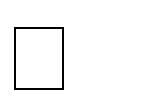 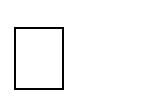 «Обществознание» как учебный предмет в основной школе акцентирует внимание учащихся на современных социальных явлениях.Полнота и глубина раскрытия содержания курса по обществознанию на втором этапе обучения ограничены познавательными возможностями учащихся младшего, среднего подросткового и старшего возраста.Цели обществоведческого образования состоят в том, чтобы средствами учебного предмета активно содействовать:воспитанию общероссийской идентичности, патриотизма, гражданственности, социальной ответственности, правового самосознания, толерантности, приверженности ценностям, закрепленным в Конституции Российской Федерации;развитию  личности   на  исключительно   важном  этапе  ее  социализации   в подростковом возрасте, повышению уровня ее духовно-нравственной, политической и правовой культуры, становлению социального поведения, основанного на уважении закона и правопорядка; углублению интереса к изучению социальных и гуманитарных дисциплин; формированию способности к личному самоопределению, самореализации, самоконтроля; повышению мотивации к высокопроизводительной, наукоемкой трудовой деятельности;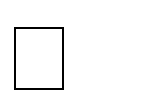 формированию у учащихся целостной картины общества, адекватной современному уровню знаний о нем и доступной по содержанию для школьников младшего подросткового возраста; освоению учащимися тех знаний об основных сферах человеческой деятельности и о социальных институтах, о формах регулирования общественных отношений, которые необходимы для взаимодействия с социальной средой и выполнения типичных социальных ролей человека и гражданина;овладению учащимися умениями получать из разнообразных источников и критически осмысливать социальную информацию, систематизировать, анализировать полученные данные; освоению ими способов познавательной, коммуникативной, практической деятельности, необходимых для участия в жизни гражданского общества и правового государства;формированию у учащихся опыта применения полученных знаний и умений для определения собственной позиции в общественной жизни; для решения типичных задач в области социальных отношений; для осуществления гражданской и общественной деятельности, развития межличностных отношений, включая отношения между людьми различных национальностей и вероисповеданий, а также в семейно-бытовой сфере; для соотнесения собственного поведения и поступков других людей с нравственными ценностями и нормами поведения, установленными законом; для содействия  правовыми способами и средствами защите правопорядка в обществе.Аннотация рабочих программ «История России. Всеобщая история»Аннотация к рабочей программе дисциплины «История России. Всеобщая история » 5 классРабочая программа по истории для 5 класса составлена на основе федерального компонента государственных образовательных стандартов начального общего, основного общего и среднего образования.Содержание программы направлено на освоение знаний, умений и навыков на базовом уровне. Программа соответствует Федеральному перечню учебников, рекомендованных Министерством просвещения Российской Федерации к использованию в образовательном процессе в общеобразовательных учреждениях.В цели курса входит: осветить взаимодействие человека с окружающей природой, экономическое развитие древних обществ, различные формы социального и политического строя; показать наиболее яркие личности Древнего мира и их роль в истории и культуре; раскрыть на конкретном материале положение о том, что каждый из народов древности оставил позитивный след в истории человечества. Формировать у учащихся терпимость, широту мировоззрения, гуманизм.Задачи курса: формировать у учащихся:умения в связной монологической форме пересказывать текст учебника, воспроизводить информацию, содержавшуюся в устном изложении учителя, раскрыть содержание иллюстрации;умения сравнивать исторические явления в разных странах, выделяя сходство и различия; умения давать самостоятельную оценку историческим явлениям, событиям и личностям, высказывая при этом собственное суждение;умение анализировать исторический источник;умение оперировать историческими датами, выделять синхронность и диахронность событий и явлений;умение читать историческую карту, определять местоположение историко-географических объектов.Наименование разделов: Введение. Жизнь первобытных людей. Древний Восток. Древняя Греция. Древний Рим. Повторение курса.Место изучения дисциплины в учебном плане: в 5 классе для изучения истории отводится 70 часов из расчета 2 часа в неделю (35 учебных недель).Аннотация к рабочей программе дисциплины «История России. Всеобщая история» 6 классРабочая программа по истории для 6 класса составлена на основе федерального компонента государственных образовательных стандартов начального общего, основного общего и среднего образования.Содержание программы направлено на освоение знаний, умений и навыков на базовом уровне. Программа соответствует Федеральному перечню учебников, рекомендованных Министерством просвещения Российской Федерации к использованию в образовательном процессе в общеобразовательных учреждениях.В цели курса входит: сформировать у учащихся представление о важнейших событиях начала нового времени; о переходе от традиционного общества к индустриальному.Задачи курса формировать у учащихся:воспитание патриотизма, уважения к истории, традициям нашей Родины, к правам и свободам человека, демократическим принципам общественной жизни;освоение знаний о важнейших событиях, процессах отечественной и всемирной истории в их взаимосвязи и хронологической последовательности;овладение элементарными методами исторического познания, имениями работать с различными источниками исторической информации;формирование ценностных ориентаций в ходе ознакомления с исторически сложившимися культурными, религиозными этносоциальным ценностями и традициями;применение знаний и представлений об исторически сложившихся системах социальных норм и ценностей для жизни в поликультурном, полиэтичном, многоконфенссиональном обществе, участия в межкультурном взаимодействии, толерантного отношения к представлениям других народов и стран.Наименование разделов: Становление средневековой Европы. Византийская империя и славяне в 6- 11 веках. Арабы в 6-11 веках. Феодалы и крестьяне. Средневековый город в Западной и Центральной Европе. Католическая церковь в 11-13 веках. Крестовые походы. Образование централизованных государств в Западной Европе в 11-15 веках. Германия и Италия в 12-15  веках. Славянские государства  и Византия в 14-15 веках. Культура Западной Европы в 11-15 веках. Страны Азии и Америки в эпоху Средневековья. История России с Древности до конца XVI вв. Введение. Русь Древняя.  Политическая раздробленность на Руси. Московская Русь.Повторение курса.Место изучения дисциплины в учебном плане: в 6 классе для изучения истории отводится 70 часов из расчета 2 часа в неделю (35 учебных недель).Аннотация к рабочей программе дисциплины «История России. Всеобщая история» 7 классРабочая программа по истории для 7 класса составлена на основе федерального компонента государственных образовательных стандартов начального общего, основного общего и среднего образования.Содержание программы направлено на освоение знаний, умений и навыков на базовом уровне. Программа соответствует Федеральному перечню учебников, рекомендованных Министерством просвещения Российской Федерации к использованию в образовательном процессе в общеобразовательных учреждениях.В цели курса входит: сформировать у учащихся представление о важнейших событиях начала нового времени; о переходе от традиционного общества к индустриальному.Задачи курса: формировать у учащихся:воспитание патриотизма, уважения к истории, традициям нашей Родины, к правам и свободам человека, демократическим принципам общественной жизни;освоение знаний о важнейших событиях, процессах отечественной и всемирной истории в их взаимосвязи и хронологической последовательности;овладение элементарными методами исторического познания, имениями работать с различными источниками исторической информации;формирование ценностных ориентаций в ходе ознакомления с исторически сложившимися культурными, религиозными этносоциальным ценностями и традициями;применение знаний и представлений об исторически сложившихся системах социальных норм и ценностей для жизни в поликультурном, полиэтичном, многоконфенссиональном обществе, участия в межкультурном взаимодействии, толерантного отношения к представлениям других народов и стран.Наименование разделов: Всемирная история. Введение. Великие географические открытия и их последствия. Эпоха Возрождения. Ранние буржуазные революции. Международные отношения (борьба за первенство в Европе и в колониях.) Эпоха Просвещения. Время преобразований. Истории России. Россия на рубеже XVI-XVII вв. Россия в XVII в. Россия в первой четверти XVIII века. Россия в 1725- 1762 г. Россия в 1762-1800 г. Итоговое повторение и обобщение курса «Россия и мир в XVII- XVIII в.в»Место изучения дисциплины в учебном плане: в 7 классе для изучения истории отводится 70 часов из расчета 2 часа в неделю (35 учебных недель).Аннотация к рабочей программе дисциплины «История России. Всеобщая история» 8 классРабочая программа по истории для 8 класса составлена на основе федерального компонента государственных образовательных стандартов начального общего, основного общего и среднего образования.Содержание программы направлено на освоение знаний, умений и навыков на базовом уровне. Программа соответствует Федеральному перечню учебников, рекомендованных Министерством просвещения Российской Федерации к использованию в образовательном процессе в общеобразовательных учреждениях.В цели курса входит: сформировать у учащихся представление о важнейших событиях начала нового времени; о переходе от традиционного общества к индустриальному.Задачи курса формировать у учащихся:воспитание патриотизма, уважения к истории, традициям нашей Родины, к правам и свободам человека, демократическим принципам общественной жизни;освоение знаний о важнейших событиях, процессах отечественной и всемирной истории в их взаимосвязи и хронологической последовательности;овладение элементарными методами исторического познания, имениями работать с различными источниками исторической информации;формирование ценностных ориентаций в ходе ознакомления с исторически сложившимися культурными, религиозными этносоциальным ценностями и традициями;применение знаний и представлений об исторически сложившихся системах социальных норм и ценностей для жизни в поликультурном, полиэтичном, многоконфенссиональном обществе, участия в межкультурном взаимодействии, толерантного отношения к представлениям других народов и стран.Наименование разделов: Всемирная история. Становление индустриального общества. Строительство новой Европы. Страны западной Европы на рубеже XIX -XX в. Две Америки. Традиционные общества в XIX в.: новый этап колониализма. Международные отношения в конце XIX- начале XX в. История России. Россия в первой половине XIX в. Россия во второй половине XIX в.Место изучения дисциплины в учебном плане: в 8 классе для изучения истории отводится 70 часов из расчета 2 часа в неделю (35 учебных недель).Аннотация к рабочей программе дисциплины «История России. Всеобщая история» 9 классРабочая программа по истории для 9 класса составлена на основе федерального компонента государственных образовательных стандартов начального общего, основного общего и среднего образования.Содержание программы направлено на освоение знаний, умений и навыков на базовом уровне. Программа соответствует Федеральному перечню учебников, рекомендованных Министерством просвещения Российской Федерации к использованию в образовательном процессе в общеобразовательных учреждениях.В цели курса входит: сформировать у учащихся представление о важнейших событиях начала нового времени; о переходе от традиционного общества к индустриальному.Задачи курса: формировать у учащихся:воспитание патриотизма, уважения к истории, традициям нашей Родины, к правам и свободам человека, демократическим принципам общественной жизни;освоение знаний о важнейших событиях, процессах отечественной и всемирной истории в их взаимосвязи и хронологической последовательности;овладение элементарными методами исторического познания, имениями работать с различными источниками исторической информации;формирование ценностных ориентаций в ходе ознакомления с исторически сложившимися культурными, религиозными этносоциальным ценностями и традициями;применение знаний и представлений об исторически сложившихся системах социальных норм и ценностей для жизни в поликультурном, полиэтичном, многоконфенссиональном обществе, участия в межкультурном взаимодействии, толерантного отношения к представлениям других народов и стран. Наименование разделов:Россия и мир на рубеже XIX- XX вв. Великая Российская революция. СССР и мир в 1920- 1930 гг. Вторая Мировая война. Великая Отечественная война. СССР в 1945-1964г. СССР в 1965- 9191гг. Мир во второй половине XX в. Повторение изученного.Место  изучения  дисциплины  в  учебном  плане:  в  9  классе	для изучения истории отводится 68 часов из расчета 2 часа в неделю (34 учебных недели).Аннотация к рабочим программам по «Истории России. Всеобщей истории» (10-11 классы)Место предмета в учебном процессеИсторическое образование на ступени среднего общего образования способствует формированию систематизированных знаний об историческом прошлом, обогащению социального опыта учащихся  при изучении и обсуждении исторически возникших форм человеческого взаимодействия. Ключевую роль играет развитие способности учащихся к пониманию исторической логики общественных процессов, специфики возникновения и развития различных мировоззренческих, ценностно- мотивационных, социальных систем. Тем самым, историческое образование приобретает особую роль в процессе самоидентификации подростка, осознания им себя как представителя исторически сложившегося гражданского, этнокультурного, конфессионального сообщества. Обеспечивается возможность критического восприятия учащимися окружающей социальной реальности, определения собственной позиции по отношению к различным явлениям общественной жизни, осознанного моделирования собственных действий в тех или иных ситуациях.Развивающий потенциал системы исторического образования на ступени среднего общего образования связан с переходом от изучения фактов к их осмыслению и сравнительно- историческому анализу, а на этой основе – к развитию исторического мышления учащихся. Особое значение придается развитию навыков поиска информации, работы с ее различными типами, объяснения и оценивания исторических фактов и явлений, определению учащимися собственного отношения к наиболее значительным событиям и личностям истории России и всеобщей истории. Таким образом, критерий качества исторического образования в средней школе связан не с усвоением все большего количества информации и способностью воспроизводить изученный материал, а с овладением навыками анализа, объяснения, оценки исторических явлений, развитием их коммуникативной культуры учащихся.Особенностью курса истории, изучаемого на ступени среднего общего образования на базовом уровне, является его общеобязательный статус, независимость от задач профилизации образования и организации довузовской подготовки учащихся. Изучение истории на базовом уровне направлено на более глубокое ознакомление учащихся с социокультурным опытом человечества, исторически сложившимися мировоззренческими системами, ролью России во всемирно-историческом процессе, формирование у учащихся способности понимать историческую обусловленность явлений и процессов современного мира. Тем самым, базовый уровень можно рассматривать как инвариантный компонент исторического образования на ступени среднего (полного) общего образования, связанный с приоритетными воспитательными задачами учебного процесса.Основные содержательные линии рабочей программы базового уровня исторического образования на ступени среднего (полного) общего образования реализуются в рамках двух курсов – «Истории России» и «Всеобщей истории». Предполагается их синхронно-параллельное изучение с возможностью интеграции некоторых тем из состава обоих курсов. Изучение каждого из этих курсов основывается на проблемно-хронологическом подходе с приоритетом учебного материала, связанного с воспитательными и развивающими задачами, важного с точки зрения социализации школьника, приобретения им общественно значимых знаний, умений, навыков.Реализация рабочей программы исторического образования базового уровня на ступени среднего общего образования предполагает определенную специфику межпредметных связей. «История» входит в состав предметов, определенных базисным учебным планом как обязательные. Тем самым, предполагается изучение курса истории учащимися, получающими углубленную подготовку в рамках самых различных профилей. С этой точки зрения, важно использовать резерв свободного учебного времени, установленный примерной программой, для привлечения дополнительного материала, сопряженного с тематикой того или иного конкретного профиля. Так, например, в рамках социально- экономического профиля в базовом курсе истории может быть акцентирована особая содержательная линия «История экономики», в рамках естественнонаучных профилей – особая содержательная линия«История науки и техники» и т.д. Кроме того, с учетом небольшого объема учебного времени, отведенного на изучение истории на базовом уровне, принципиально важны межпредметные связи с курсом обществоведения. Предполагается не только использование учащимися понятийного аппарата, усвоенного в рамках обществоведческого курса, но и тесная взаимосвязь обоих предметов в формировании и развитии умений и навыков, важных для познавательной, информационно- коммуникативной, рефлексивной деятельности учащихся.Цели и задачи обученияИзучение истории на ступени среднего общего образования на базовом уровне направлено на достижение следующих целей:воспитание гражданственности, национальной идентичности, развитие мировоззренческих убеждений учащихся на основе осмысления ими исторически сложившихся культурных, религиозных, этно-национальных традиций, нравственных и социальных установок, идеологических доктрин;развитие способности понимать историческую обусловленность явлений и процессов современного мира, определять собственную позицию по отношению к окружающей реальности, соотносить свои взгляды и принципы с исторически возникшими мировоззренческими системами;освоение систематизированных знаний об истории человечества, формирование целостного представления о месте и роли России во всемирно-историческом процессе;овладение умениями и навыками поиска, систематизации и комплексного анализа исторической информации;формирование исторического мышления – способности рассматривать события и явления с точки зрения их исторической обусловленности, сопоставлять различные версии и оценки исторических событий и личностей, определять собственное отношение к дискуссионным проблемам прошлого и современности.Общеучебные умения, навыки и способы деятельностиРабочая программа предусматривает формирование у учащихся общеучебных умений и навыков, универсальных способов деятельности и ключевых компетенций. Для исторического образования приоритетным можно считать развитие умения самостоятельно и мотивированно организовывать свою познавательную деятельность (от постановки цели до получения и оценки результата), использовать элементы причинно-следственного и структурно-функционального анализа, определять сущностные характеристики изучаемого объекта, самостоятельно выбирать критерии для сравнения, сопоставления, оценки и классификации объектов.Большую значимость на этой ступени исторического образования приобретает информационно- коммуникативная деятельность учащихся, в рамках которой развиваются умения и навыки поиска нужной информации по заданной теме в источниках различного типа, извлечения необходимой информации из источников, созданных в различных знаковых системах (текст, таблица, график, диаграмма, аудиовизуальный ряд и др.), отделения основной информации от второстепенной, критического оценивания достоверности полученной информации, передачи содержания информации адекватно поставленной цели (сжато, полно, выборочно), перевода информации из одной знаковой системы в другую (из текста в таблицу, из аудиовизуального ряда в текст и др.), выбора знаковых систем адекватно познавательной и коммуникативной ситуации. Учащиеся должны уметь развернуто обосновывать суждения, давать определения, приводить доказательства (в том числе от противного), объяснять изученные положения на самостоятельно подобранных конкретных примерах, владеть основными видами публичных выступлений (высказывания, монолог, дискуссия, полемика), следовать этическим нормам и правилам ведения диалога (диспута).С учетом специфики целей и содержания предвузовской подготовки существенно возрастают требования к рефлексивной деятельности учащихся, в том числе к объективному оцениванию своих учебных достижений, поведения, черт своей личности, способности и готовности учитывать мнения других людей при определении собственной позиции и самооценке, понимать ценность образования как средства развития культуры личности. Историческое образование играет важную роль в формировании умения формулировать свои мировоззренческие взгляды, осознанно определять свою национальную, социальную, конфессиональную принадлежность, собственное отношение к явлениям современной жизни, свою гражданскую позицию.Место предмета в базисном учебном планеФедеральный базисный учебный план для образовательных учреждений Российской Федерации отводит 140 часов для обязательного изучения учебного предмета «История России. Всеобщая история» на ступени среднего (полного) общего образования на базовом уровне, в том числе: в X и XI классах по 70 часов, из расчета 2 учебных часа в неделю. В 11б из расчета 4 часа в неделю для углубленного курса.Согласно календарному учебному графику школы в 10 классах учебный план рассчитан на 35 учебные недели, следовательно, рабочая программа рассчитана на 70 часов в год (из расчѐта 2 учебных часа в неделю), в 11 классах учебный план рассчитан на 34 учебные недели, следовательно, рабочая программа рассчитана на 68 / 136 часов в год (из расчѐта 2/4 учебных часа в неделю). Требования к уровню подготовки учащихсяРезультаты изучения предмета «История» приведены в разделе «Требования к уровню подготовки выпускников», который полностью соответствует стандарту. Требования направлены на реализацию деятельностного и личностно ориентированного подходов; овладение учащимися знаниями и  умениями, значимыми для их социализации, мировоззренческого и духовного развития, позволяющими ориентироваться в окружающем мире, востребованными в повседневной жизни.Рубрика «Знать/понимать» включает требования к учебному материалу, который усваивается и воспроизводится учащимися (содержательный компонент примерной программы построен с учетом двухуровневой модели обязательного минимума содержания стандарта исторического образования – курсивом обозначена та часть учебного материала, которая обязательна для изучения, но не является объектом контроля и оценки знаний учащихся).Рубрика «Уметь» включает требования, основанные на видах деятельности, соответствующих психолого-возрастным особенностям учащихся на ступни среднего (полного) общего образования и целям исторического образования на базовом уровне (в том числе: проводить поиск информации, анализировать, различать, устанавливать связи, участвовать в дискуссиях, формулировать собственную позицию и др.).В рубрике «Использовать приобретенные знания и умения в практической деятельности и повседневной жизни» представлены требования, связанные с личностными чертами и мировоззренческими установками учащихся, выходящие за рамки учебного процесса и не подлежащие непосредственной проверке (в том числе: для определения собственной позиции по отношению к явлениям современной жизни, исходя из их исторической обусловленности; использования навыков исторического анализа при критическом восприятии получаемой извне социальной информации; осознания себя как представителя исторически сложившегося гражданского, этнокультурного, конфессионального сообщества, гражданина России).В результате изучения истории на базовом уровне ученик должензнать/пониматьосновные факты, процессы и явления, характеризующие целостность и системность отечественной и всемирной истории;периодизацию всемирной и отечественной истории;современные версии и трактовки важнейших проблем отечественной и всемирной истории;историческую обусловленность современных общественных процессов;особенности исторического пути России, ее роль в мировом сообществе;уметьпроводить поиск исторической информации в источниках разного типа;критически анализировать источник исторической информации (характеризовать авторство источника, время, обстоятельства и цели его создания);анализировать историческую информацию, представленную в разных знаковых системах (текст, карта, таблица, схема, аудиовизуальный ряд);различать в исторической информации факты и мнения, исторические описания и исторические объяснения;устанавливать причинно-следственные связи между явлениями, пространственные и временные рамки изучаемых исторических процессов и явлений;участвовать в дискуссиях по историческим проблемам, формулировать собственную позицию по обсуждаемым вопросам, используя для аргументации исторические сведения;представлять результаты изучения исторического материала в формах конспекта, реферата, рецензии;использовать приобретенные знания и умения в практической деятельности и повседневной жизни для:определения собственной позиции по отношению к явлениям современной жизни, исходя из их исторической обусловленности;использования навыков исторического анализа при критическом восприятии получаемой извне социальной информации;соотнесения своих действий и поступков окружающих с исторически возникшими формами социального поведения;осознания себя как представителя исторически сложившегося гражданского, этнокультурного, конфессионального сообщества, гражданина России.Общие учебные умения, навыки и способы деятельностиПознавательные.умение самостоятельно и осознанно организовывать свою познавательную деятельность в соответствии с заданной целью;умение определять сущностные характеристики изучаемого объекта;умение определять причинно-следственные связи и использовать их для анализа;умение самостоятельно осуществлять отбор критериев для сравнения, сопоставления, оценки и классификации объектов;умение самостоятельно  создавать алгоритм  познавательной деятельности для  решения творческих и поисковых задач;умение применять элементарные приѐмы исследовательской деятельности;умение создавать собственные модели объектов, процессов и явлений, проекты как результат исследовательской деятельности, в т.ч. с использованием информационных технологий.Информационно-коммуникативные.поиск необходимой информации по заданной теме с использованием источников различного типа; извлечение необходимой информации из источников, определение первостепенной информации;перевод информации из одной знаковой системы в другую, адекватную познавательной	 и коммуникативной ситуации;умение развѐрнуто обосновывать и аргументировать суждения;умение свободной работы с текстом разных стилей, владение навыками редактирования текста, создания собственного текста;использование	информационных	технологий	для	обработки,	передачи, систематизации информации, презентации результатов познавательной и практической деятельности;владение основными видами публичных выступлений.Рефлексивные.понимание ценности образования как средства развития культуры личности;объективное оценивание своих учебных достижений, динамики развития своих личностных качеств; владение навыками коллективной деятельности в части организации и участия в ней;оценивание и коррекция собственного поведения в практической деятельности и повседневной жизни;осознание своей национальной, социальной, конфессиональной принадлежности; умение отстаивать свою гражданскую позицию;осуществление осознанного выбора путей продолжения образования.Аннотация к рабочей программе по литературе 5-9 классы Рабочая программа по литературе для 5-9 класса составлена на основе Фундаментального ядра содержания общего образования и Требований к результатам основного общего образования, представленных в Федеральном государственном образовательном стандарте общего образования второго поколения, а также в соответствии с рекомендациями Примерной программы.Программа детализирует и раскрывает содержание стандарта, определяет общую стратегию обучения, воспитания и развития учащихся средствами учебного предмета в соответствии с целями изучения литературы, которые определены стандартомГлавными целями изучения предмета «Литература» являются:формирование духовно развитой личности, обладающей гуманистическим мировоззрением, национальным самосознанием и общероссийским гражданским сознанием, чувством патриотизма;развитие интеллектуальных и творческих способностей учащихся, необходимых для успешной социализации и самореализации личности;постижение учащимися вершинных произведений отечественной и мировой литературы, их чтение и анализ, основанный на понимании образной природы искусства слова, опирающийся на принципы единства художественной формы и содержания, связи искусства с жизнью, историзма;поэтапное, последовательное формирование умений читать, комментировать, анализировать и интерпретировать художественный текст;овладение возможными алгоритмами постижения смыслов, заложенных в художественном тексте (или любом другом речевом высказывании), и создание собственного текста, представление своих оценок и суждений по поводу прочитанного;овладение важнейшими общеучебными умениями и универсальными учебными действиями (формулировать цели деятельности, планировать ее, осуществлять библиографический поиск, находить и обрабатывать необходимую информацию из различных источников, включая Интернет и др.);использование опыта общения с произведениями художественной литературы в повседневной жизни и учебной деятельности, речевом самосовершенствовании.Практические задачи литературы в школе – приобщение учащихся к искусству слова, богатству русской классической и зарубежной литературы. Основа литературного образования – чтение и изучение художественных произведений, знакомство с биографическими сведениями о мастерах слова и историко-культурными фактами, необходимыми для понимания включенных в программу произведений.Главная идея программы по литературе – изучение литературы от мифов к фольклору, от фольклора к древнерусской литературе, от неё к русской литературе XVIII, XIX, XX веков. В  программе соблюдена системная направленность: в 5-6 классах это освоение различных жанров фольклора, сказок, стихотворных и прозаических произведение писателей, знакомство с отдельными сведениями по истории создания произведений, отдельных фактов биографии писателя (вертикаль). Существует система ознакомления с литературой разных веков в каждом из классов (горизонталь).Ведущая проблема изучения литературы в 5 классе – внимание к книге.Курс литературы в 5-8 классах строится на основе сочетания концентрического, историко- хронологического и проблемно-тематического принципов, а в 9 классе предлагается изучение линейного курса на историко-литературной основе (древнерусская литература – литература XVIII в. – литература первой половины XIX в.).Рабочая программа рассчитана:в 5 классе – 105 ч. (3 раза в неделю) - в 6 классе – 105 ч. (3 раза в неделю) - в 7 классе – 70 ч. (2 раза  в неделю) - в 8 классе – 70 ч. (2 раза в неделю) - в 9 классе – 105 ч. (3 раза в неделю)В Рабочей программе прописаны личностные, метапредметные, предметные результаты освоения литературы, содержание, тематическое планирование.Аннотации к рабочим программам по литературе 10-11 классыРабочая программа по литературе для 10-11 классов составлена на основе Федерального компонента государственного образовательного стандарта среднего общего образования и программы общеобразовательных учреждений по литературе 5-11 классы (Базовый уровень) под редакцией В.Я.Коровиной, М.: Просвещение, 2010.Изучение литературы на базовом уровне среднего общего образования направлено на достижение следующих целей:воспитание духовно развитой личности, готовой к самопознанию и самосовершенствованию, способной к созидательной деятельности в современном мире; формирование гуманистического мировоззрения, национального самосознания, гражданской позиции, чувства патриотизма, любви и уважения к литературе и ценностям отечественной культуры;развитие представлений о специфике литературы в ряду других искусств;	культуры читательского восприятия художественного текста, понимания авторской позиции, исторической и эстетической  обусловленности  литературного   процесса;	образного и аналитического мышления, эстетических и творческих способностей учащихся, читательских интересов, художественного вкуса; устной и письменной речи учащихся;освоение текстов художественных произведений в единстве содержания и формы, основных историко-литературных сведений и теоретико-литературных понятий; формирование общего представления об историко-литературном процессе;совершенствование умений анализа и интерпретации литературного произведения как художественного целого в его историко-литературной обусловленности с использованием теоретико- литературных знаний; написания сочинений различных типов; поиска, систематизации и использования необходимой информации, в том числе в сети Интернета.Изучение литературы в 10-11 классах рассчитано на 3 часа в неделю в каждом классе (204 ч.). Цель изучения предмета: способствовать духовному становлению личности, формированию ее нравственных позиций, эстетического вкуса, совершенному владению речью.Задачи изучения предмета:Сформировать представление о художественной литературе как искусстве слова и ее месте в культуре страны и народа.Осознать своеобразие и богатство литературы как искусства.Освоить теоретические понятия, которые способствуют более глубокому постижению  конкретных художественных произведений.Овладеть знаниями и умениями, которые помогут глубокой и доказательной оценке художественных произведений и их выбору для самостоятельного чтения.Воспитать культуру чтения, сформировать потребность в чтении.Использовать изучение литературы для повышения речевой культуры, совершенствования собственной устной и письменной речи.Содержательная часть программы соответствует государственному образовательному стандарту среднего общего образования. Программа ориентирована на базовый уровень усвоения предмета. Срок реализации программы 2 года.На освоение содержания программы, формы диагностики уровня знаний учащихся по предмету учебным планом Учреждения отведено в X классе - 105 часов, в XI – 102 часа.Структура курсаСодержание школьного литературного образования концентрично – оно включает два больших концерна (5-9 и 10-11 классы). Принцип концентризма, осуществляемый программой, предполагает последовательное возвращение к определенным авторам и к одним и тем же произведениям. Однако на каждом этапе перед учащимися ставятся различные задачи изучения художественного текста.В 10-11 классах предусмотрено изучение художественной литературы на историко-литературной основе, монографическое изучение творчества классиков русской литературы. Программа каждого класса включает в себя произведения русской и зарубежной литературы, поднимающие вечные проблемы.Рабочая программа включает в рамках отведенного времени часы на развитие письменной речи учащихся. Обязательным является выделение часов на развитие речи: в X-XI классах – не менее 6 сочинений (из них 5 аудиторных сочинений). Определенное количество часов выделяется на внеклассное чтение.Ведущие формы и методыВедущими направлениями в организации учебно-воспитательного процесса является личностно- ориентированный и дифференцированный подход к учащимся, что позволяет создать для каждого ситуацию успеха, способствующую мотивации обучения, активизации самостоятельной деятельности.Система контроля (сочинения, контрольные работы, тестовые задания, выразительное чтение наизусть, устные сообщения, доклады, рефераты) позволяет объективно проверить степень усвоения материала.Выбор УМК для реализации рабочей учебной программы продиктован их доступностью, стабильностью, соответствием образовательному минимуму и стандарту.Аннотация рабочих программ по Математике 5-9 классы Аннотация к рабочей программе дисциплины «Математика» 5 классРабочая программа по математике для 5 класса составлена на основе федерального компонента государственных образовательных стандартов начального общего, основного общего и среднего образования, программы общеобразовательных учреждений, на основе примерной программы по математике, содержание которой согласовано с содержанием Примерной программы по математике для основной школы.Содержание программы направлено на освоение знаний, умений и навыков на базовом уровне.Программа соответствует Федеральному перечню учебников, рекомендованных Министерством образования и науки Российской Федерации к использованию в образовательном процессе в общеобразовательных учрежденияхЦелью изучения математики в 5 классе является систематическое развитие понятия числа, выработка умений выполнять устно и письменно арифметические действия над числами, переводить практические задачи на язык математики.Задачи:- развить представления о числе и роли вычислений в человеческой практике;- сформировать практические навыки выполнения устных, письменных, инструментальных вычислений; развивать вычислительную культуру;развивать пространственные представления и изобразительные умения, познакомить с простейшими пространственными телами; получить представление  о статистических  закономерностях в реальном мире и о различных способах их изучения;развивать логическое мышление и речь.Место изучения дисциплины в учебном плане: Согласно федеральному базисному учебному плану на изучение математики в 5 классе отводится 175 часов из расчѐта 5 часов в неделю.Для реализации программного содержания используются следующие учебные пособия: Математика. 5 кл: учебник для общеобразовательных учреждений /автор Никольский С.М. и др.Аннотация к рабочей программе дисциплины «Математика» 6 классРабочая программа по математике для 6 класса составлена на основе федерального компонента государственных образовательных стандартов начального общего, основного общего и среднего образования, программы общеобразовательных учреждений, на основе примерной программы по математике, содержание которой согласовано с содержанием Примерной программы по математике для основной школы.Содержание программы направлено на освоение знаний, умений и навыков на базовом уровне.Программа соответствует Федеральному перечню учебников, рекомендованных Министерством образования и науки Российской Федерации к использованию в образовательном процессе в общеобразовательных учреждениях.Целью изучения математики в 6 классе является развитие понятия числа, выработка умений выполнять устно и письменно арифметические действия над числами, переводить практические задачи на язык математики.Задачи:- развить навыки вычислений с обыкновенными и десятичными дробями;развивать навыки построения геометрических фигур;научить измерять геометрические величины;развивать пространственные представления, рассматривая простейшие пространственные тела.Место изучения дисциплины в учебном плане: Согласно федеральному базисному учебному плану на изучение математики в 6 классе отводится 175 часов из расчѐта 5 часов в неделю.Для реализации программного содержания используются следующие учебные пособия: Математика. 5 кл: учебник для общеобразовательных учреждений /автор Никольский С.М. и др.Аннотация к рабочей программе дисциплины «Математика» 7 классРабочая программа по математике для 7 класса составлена на основе федерального компонента государственных образовательных стандартов начального общего, основного общего и среднего образования, Примерной программы по математике для основной школы.Содержание программы направлено на освоение знаний, умений и навыков на базовом уровне.Программа соответствует Федеральному перечню учебников, рекомендованных Министерством образования и науки Российской Федерации к использованию в образовательном процессе в общеобразовательных учрежденияхОбщеучебные цели изучения курса:-овладение математическими знаниями, необходимыми для изучения физики, химии и для продолжения образования;-развитие интереса к алгебре, формирование любознательности;-развитие индивидуальных способностей, творческой активности, умения выбирать пути решения задач;-подведение к пониманию значимости математики в развитии общества;-овладение системой математических знаний и умений, необходимых в практической деятельности;-приобретение опыта планирования и осуществления алгоритмической деятельности;-освоение навыков и умений проведения доказательств, обоснования выбора решений;-приобретение умений ясного и точного изложения мыслей;-развить пространственные представления и умения, помочь освоить основные факты и методы планиметрии;-научить пользоваться геометрическим языком для описания предметов.Задачи курса:-развить и углубить вычислительные навыки и умения до уровня, позволяющего уверенно применять знания при решении задач математики, физики и химии:-ввести понятие функции и научить правильно применять знания о функции в старших классах;-систематизировать и обобщить сведения о преобразовании выражений, решении линейных уравнений;-изучить формулы умножения и научить уверенно, применять эти формулы при преобразовании выражений и решении уравнений;-научить решать системы уравнений и текстовые задачи с помощью систем;-ввести   понятие  степени   с  натуральным  показателем  и  научить	упрощать выражения со степенями, находить значения выражений со степенями.-изучить начальный курс статистики и теории вероятностей.-ввести основные геометрические понятия, научить различать их взаимное расположение;-научить распознавать геометрические фигуры и изображать их;-ввести понятия: теорема, доказательство, признак, свойство;-изучить все о треугольниках (элементы, признаки равенства);-изучить признаки параллельности прямых и научить применять их при решении задач и доказательстве теорем;-научить решать геометрические задачи на доказательства и вычисления;-подготовить к дальнейшему изучению геометрии в последующих классах.Место изучения дисциплины в учебном плане: Согласно федеральному базисному учебному плану на изучение математики в 7 классе отводится 175 часов из расчѐта 5 часов  в  неделю.  Рабочая программа включает все содержательные линии по предмету «Математика»: арифметику, алгебру, геометрию, элементы комбинаторики, теории вероятностей.Курс «Математика» в 7 классе направлен на синхронно-параллельное изучение разделов «Алгебра» и«Геометрия».Для реализации программного содержания используются следующие учебные пособия:Алгебра. 7кл: учебник для  общеобразовательных	учреждений /автор Макарычев Ю.Н.Геометрия. 7-9 кл: учебник для общеобразовательных учреждений/автор Л.С.Атанасян, В.Ф.Бутузов и др./Аннотация к рабочей программе дисциплины «Математика» 8 классРабочая программа по математике для 8 класса составлена на основе федерального компонента государственных образовательных стандартов начального общего, основного общего и среднего образования, Примерной программы по математике для основной школы.Содержание программы направлено на освоение знаний, умений и навыков на базовом уровне.Программа соответствует Федеральному перечню учебников, рекомендованных Министерством образования и науки Российской Федерации к использованию в образовательном процессе в общеобразовательных учрежденияхОбщеучебные цели изучения курса:овладение системой математических знаний и умений, необходимых для понимания смежных дисциплин;интеллектуальное развитие, формирование качеств личности: точность и ясность мыли, критичность мышления, интуиция, логическое мышление, элементы алгоритмической культуры;формирование представления о методах математики, математического стиля мышления, объектах математических умозаключений и правилах их конструирования; продолжение систематического изучения свойств геометрических фигур на плоскости, формирование пространственных представлений;воспитание культуры личности.Задачи курса:развивать алгоритмическое мышление;развитие навыков дедуктивных рассуждений;сформировать конкретные знания о функциях как важнейшей модели для описания и исследования разнообразных процессов, для формирования представлений о роли математики в развитии цивилизации и культуры;развивать пространственное представление, логическое мышление и речь.Место изучения дисциплины в учебном плане: Согласно федеральному базисному учебному плану на изучение математики в 8 классе отводится 175 часов из расчѐта 5 часов  в  неделю.  Рабочая программа включает все содержательные линии по предмету «Математика»: арифметику, алгебру, геометрию, элементы комбинаторики, теории вероятностей.Курс «Математика» в 8 классе направлен на синхронно-параллельное изучение разделов «Алгебра» и«Геометрия».Для реализации программного содержания используются следующие учебные пособия:Алгебра. 8 кл: учебник для общеобразовательных учреждений / автор Макарычев Ю.Н.Геометрия. 7-9 кл: учебник для общеобразовательных учреждений /автор Л.С.Атанасян, В.Ф.Бутузов и др./Аннотация к рабочей программе дисциплины «Математика» 9 классРабочая программа по математике для 9 класса составлена на основе федерального компонента государственных образовательных стандартов начального общего, основного общего и среднего образования, Примерной программы по математике для основной школы.Содержание программы направлено на освоение знаний, умений и навыков на базовом уровне.Программа соответствует Федеральному перечню учебников, рекомендованных Министерством образования и науки Российской Федерации к использованию в образовательном процессе в общеобразовательных учрежденияхИзучение математики направлено на достижение следующих целей:овладение системой математических знаний и умений, необходимых для применения в практической деятельности, изучения смежных дисциплин, продолжения образования;интеллектуальное развитие, формирование качеств личности, необходимых человеку для полноценной жизни в современном обществе, свойственных математической деятельности: ясности и точности мысли, критичности мышления, интуиции, логического мышления, элементов алгоритмической культуры, пространственных представлений, способности к преодолению трудностей;формирование представлений об идеях и методах математики как универсального языка науки и техники, средства моделирования явлений и процессов;воспитание культуры личности, отношения к математике как к части общечеловеческой культуры, играющей особую роль в общественном развитии;приобретение опыта планирования и осуществления алгоритмической деятельности;освоение навыков и умений проведения доказательств, обоснования выбора решений;приобретение умений ясного и точного изложения мыслей;развитие пространственных представлений и умений;научить пользоваться геометрическим языком для описания предметов.Задачиразвить мышление учащихся, формировать у них умения самостоятельно приобретать и применять знания;овладеть учащимися знаниями об основных математических понятиях, законах;усвоить школьниками алгоритмы решения уравнений, задач, знание функций и их графиков;формировать познавательный интерес к математике, развивать творческие способности, осознанные мотивы учения, подготовить к продолжению образования и сознательному выбору профессии;научить учащихся выполнять действия над векторами как направленными отрезками;познакомить с использованием векторов и метода координат при решении геометрических задач;развить умение учащихся применять тригонометрический аппарат при решении геометрических задач;расширить знания учащихся о многоугольниках;рассмотреть понятия длины окружности и площади круга для их вычисления;познакомить учащихся с понятием движения и его свойствами;дать начальное представление о телах и поверхностях в пространстве.Место изучения дисциплины в учебном плане: Согласно федеральному базисному учебному плану на изучение математики в 9 классе отводится 175 часов из расчѐта 5 часов  в  неделю.  Рабочая программа включает все содержательные линии по предмету «Математика»: арифметику, алгебру, геометрию, элементы комбинаторики, теории вероятностей.Курс «Математика» в 9 классе направлен на синхронно-параллельное изучение разделов «Алгебра» и«Геометрия».Для реализации программного содержания используются следующие учебные пособия:Алгебра. 9 кл: учебник для общеобразовательных учреждений /автор автор Макарычев Ю.Н.Геометрия. 7-9 кл: учебник для общеобразовательных учреждений/автор Л.С.Атанасян, В.Ф.Бутузов, Кадомцев С.Б. и др.Аннотация к рабочим программам по русскому языку Класс: 5Уровень изучения учебного материала: базовыйНастоящая рабочая программа по русскому языку для основной общеобразовательной школы (5 – 9кл. базовый уровень) соответствует федеральному компоненту государственного стандарта основного общего образования. Программа составлена на основе примерной программы основного общего образования, утверждѐнной Министерством образования и науки Российской Федерации,  гуманитарный цикл,Количество часов для изучения: 175 ч в год, 5 часов в неделюОсновные разделы (темы) содержания:Язык – важнейшее средство общения.Повторение пройденного в 1 – 4 кл.Синтаксис. Пунктуация. Культура речи.Фонетика. Орфоэпия. Графика и орфография. Культура речи. 5.Лексика. Культура речи.Морфемика. Орфография. Культура речиМорфология. Орфография. Культура речи. Самостоятельные и служебные части речи.Имя существительное.Имя прилагательное.Глагол.Повторение и систематизация изученного в 5 классеТребования к уровню подготовки учащихся 5класса:Учащиеся должны знать определение основных изученных в 5 классе языковых явлений и речеведческих понятий, орфографических и пунктуационных правил.РЕЧЕВАЯ ДЕЯТЕЛЬНОСТЬАудирование-понимать основное содержание небольшого по объѐму научно- учебного и художественного текста, воспринимаемого на слух;-выделять основную мысль, структурные части исходного текста. Чтение-владеть техникой чтения;-выделять в тексте главную и второстепенную информацию;разбивать текст на смысловые части и составлять простой план;-отвечать на вопросы по содержанию прочитанного текста;-владеть ознакомительным и изучающим видами чтения;-прогнозировать содержание текста по заголовку, названию параграфа учебника;-извлекать информацию из лингвистических словарей разных видов;-правильно расставлять логические ударения, паузы;-выбирать уместный тон речи при чтении текста вслух. Говорение-доказательно отвечать на вопросы учителя;-подробно и сжато излагать прочитанный текст, сохраняя его строение, тип речи-создавать устные высказывания, раскрывая тему и развивая основную мысль;-выражать  своѐ отношение к  предмету речи  с помощью  разнообразных языковых	средств и интонации.Письмо-подробно и сжато пересказывать тексты разных типов речи;-создавать письменное высказывание разных типов речи;-составлять план сочинения и соблюдать в процессе письма;-определять и раскрывать тему и основную мысль высказывания;-делить текст на абзацы;-писать небольшие по объѐму тексты (сочинения-миниатюры разных стилей, в том числе и научного);пользоваться разными видами словарей в процессе написания текста;-выражать своѐ отношение к предмету речи;-находить в тексте типовые фрагменты описания, повествования, рассуждения;-подбирать заголовок, отражающий основную тему и основную мысль текста;-использовать элементарные условные обозначения речевых ошибок (ошибки в выделении абзаца, неоправданный повтор слов, неправильное употребление местоимений, избыточная информация и др.);-исправлять недочѐты в содержании высказывания и его построении. ФОНЕТИКА И ОРФОЭПИЯ-выделять в слове звуки речи; давать им фонетическую характеристику;-различать ударные и безударные слоги; не смешивать звуки и буквы;-использовать элементы упрощенной транскрипции для обозначения анализируемого звука и объяснения написания слова;-находить в художественном тексте явления звукописи;-правильно произносить гласные, согласные звуки и их сочетания в слове, а также наиболее употребительные слова и формы изученных частей речи;-работать с орфоэпическим словарѐм. ГРАФИКА-правильно произносить названия букв русского алфавита;-свободно пользоваться алфавитом, работая со словарями;-проводить сопоставительный анализ звукового и буквенного состава слова. МОРФЕМИКА-выделять морфемы на основе смыслового анализа слова;-подбирать однокоренные слова с учѐтом значения слова;-учитывать различия в значении однокоренных слов, вносимые приставками и суффиксами;-пользоваться словарѐм значения морфем и словарѐм морфемного строения слов;-объяснять особенности использования слов с эмоционально-оценочными суффиксами в художественных текстах.ЛЕКСИКОЛОГИЯ-объяснять лексическое значение слов разными способами (описание, краткое толкование, подбор синонимов, антонимов, однокоренных слов);-пользоваться толковым словарѐм для определения и уточнения лексического значения слова, словарями синонимов, антонимов;-распределять слова на тематические группы;-употреблять слова в соответствии с их лексическим значением;-различать прямое и переносное значение слов;-отличать омонимы от многозначных слов;-подбирать синонимы и антонимы;-выбирать из синонимического ряда наиболее точное и уместное слово;-находить в тексте выразительные приѐмы, основанные на употреблении слова в переносном значении;-владеть наиболее употребительными оборотами русского речевого этикета;-использовать синонимы как средство связи предложений в тексте и как средство устранения неоправданного повтора.МОРФОЛОГИЯ:-различать части речи;-правильно указывать морфологические признаки имѐн существительных, прилагательных, глаголов;-уметь склонять, спрягать, образовывать формы времени и т.п.;-правильно, уместно и выразительно употреблять слова изученных частей речи. ОРФОГРАФИЯ:-находить орфограммы в морфемах;-группировать слова по видам орфограмм;-владеть правильным способом подбора однокоренных слов, а также приѐмами применения изученных правил орфографии;-устно объяснять выбор написания и использования на письме специальные графические обозначения;-самостоятельно подбирать слова на изученные правила. СИНТАКСИС И ПУНКТУАЦИЯ:-выделять словосочетания в предложении;-определять главное и зависимое слово;-составлять схемы словосочетаний изученных видов и конструировать словосочетания по заданной схеме;-выделять основы предложений с двумя главными членами;-конструировать предложения по заданным типам грамматических основ;-характеризовать предложения по цели высказывания, наличию или отсутствию второстепенных членов, количеству грамматических основ;-составлять простые и сложные предложения изученных видов;-соблюдать верную интонацию конца предложений;-опознавать предложения, осложнѐнные однородными членами, обращениями, вводными словами;-находить, анализировать и конструировать предложения с прямой речью;-владеть правильным способом действий при применении изученных правил пунктуации;-устно объяснять постановку знаков препинания в предложениях (в изученных синтаксических конструкциях) и использовать на письме специальные графические обозначения;-самостоятельно подбирать примеры на изученное пунктуационное правило.Аннотация к рабочей программе по русскому языкуКласс: 6Уровень изучения учебного материала: базовый Рабочая программа составлена на основеФедерального государственного стандарта,примерной программы основного общего образования по русскому языку.Количество часов для изучения: 210 ч. в год, 6 часов в неделюОсновные разделы (темы) содержания:РАЗДЕЛ 1. ОБЩИЕ СВЕДЕНИЯ О ЯЗЫКЕРАЗДЕЛ II. ПОВТОРЕНИЕ ПРОЙДЕННОГО В 5 КЛАССЕ РАЗДЕЛ III. ЛЕКСИКОЛОГИЯ И ФРАЗЕОЛОГИЯ РАЗДЕЛ IV. СЛОВООБРАЗОВАНИЕРАЗДЕЛ V. МОРФОЛОГИЯ (122 часа)Имя существительноеИмя прилагательноеИмя числительноеМЕСТОИМЕНИЕГлаголРАЗДЕЛ VI. ПОВТОРЕНИЕ И ОБОБЩЕНИЕ ИЗУЧЕННОГО ЗА КУРС 6 КЛАССАТребования к уровню подготовки учащихся 6 класса.В результате изучения русского языка в 6 классе ученик должен:знать/ понимать:определения изученных в 6 классе основных языков единиц, речеведческих понятий;-орфографические, пунктуационные правила;Уметь:РЕЧЕВАЯ ДЕЯТЕЛЬНОСТЬАУДИРОВАНИЕ:воспринимая устную речь учителя, следить за ходом рассуждения, выделять главную информацию;определять и формулировать основную мысль аудируемого текста;вычленять структурные части исходного текста, составлять простой план; ЧТЕНИЕ:осмысленно читать, понимать и пересказывать учебные тексты лингвистического содержания;Дифференцировать главную и второстепенную информацию прочитанного текста;разбивать текст на составные части и составлять сложный план;самостоятельно формулировать вопросы по содержанию прочитанного текста;прогнозировать содержание текста, опираясь на средства зрительной наглядности (заготовки, иллюстрации, различные шрифтовые выделения информации);выразительно читать художественные и научно – учебные тексты. ГОВОРЕНИЕ:-пересказывать основное содержание прослушанного или прочитанного текста – рассуждения;подробно и выборочно пересказывать художественные повествовательные тексты;сохранять в тексте подробного изложения структуру исходного текста и языковые средства выразительности;строить небольшое по объѐму устное высказывание на заданную тему;соблюдать последовательность и связность изложения. ПИСЬМО:подробно и выборочно пересказывать содержание прослушанного или прочитанного текста;сохранять в тексте подробного изложения структуру исходного текста и языковые средства выразительности;строить письменные высказывания на заданную тему;соблюдать последовательность и связность изложения;собирать материал к сочинению и систематизировать его;составлять сложный план и на его основе создавать текст;использовать цепную и параллельную связь предложений в текстах разных стилей;употреблять синонимы, повтор слов, однокоренные слова как средства выразительности текста и связи предложений;исправлять	неоправданный	речевой	повторразличными   способами:	заменой слова, местоимением или синонимом, заменой синтаксической конструкции.ТЕКСТопределять основную мысль текста, подбирать наиболее удачный заголовок, делить текст на смысловые части, составлять простой и сложный план анализируемого текста;определять вид связи и средства связи предложений в тексте;устанавливать принадлежность текста к определенной функциональной разновидности языка и стилю речи.ФОНЕТИКА И ОФОЭПИЯ- проводить фонетический и орфоэпический разбор слова;использовать транскрипцию;правильно произносить широко употребляемые слова и формы слов изученных частей речи;пользоваться  орфоэпическим словарем, обнаруживать	орфоэпические ошибки в звучащей речи;МОРФЕМИКА И СЛОВООБРАЗОВАНИЕ- выделять морфемы на основе словообразовательного анализа;давать структурно – грамматическую характеристику словам по морфемной модели;выделять   исходную   часть   слова  и  словообразовательную	морфему   при	проведении словообразовательного анализа слова;различать изученные способы словообразования существительных, прилагательных, глаголов и наречий;составлять словообразовательные пары и словообразовательные цепочки слов;давать комментарии к словообразовательному гнезду;объясняя	смысловую	и	структурную связь   однокоренных	слов,	пользоваться словообразовательным словарем, а также словарем морфемных моделей слов;ЛЕКСИКОЛОГИЯ И ФРАЗЕОЛОГИЯпользоваться разными способами толкования лексического значения слова;-  употреблять	слова (термины, заимствованные и т.д.) в соответствии с их лексическим значением, а также с условиями и задачами общения;толковать лексическое значение слов и фразеологизмов;подбирать синонимы и антонимы;Выбирать из синонимического ряда наиболее точное и уместное слово в данной речевой ситуации;пользоваться различными видамисловарей (синонимов, антонимов, иностранных слов, фразеологизмов, эпитетов и др.)анализировать примеры использования слов в переносном значении;проводить лексический разбор слова.МОРФОЛОГИЯуказывать морфологические признаки изученных частей речи, правильно образовывать и употреблять соответствующие грамматические формы;уместно и выразительно употреблять слова изученных частей речи;опираться на морфологические признаки слова при решении задач правописания.ОРФОГРАФИЯ-обнаруживать изученные орфограммы и объяснять написание соответствующих слов;объяснять суть основного принципа русской орфографии(единообразное написание морфем) и с этой позиции анализировать написание морфем;свободно пользоваться орфографическим словарем;владеть приѐмом морфемного письма.СИНТАКСИС И ПУНКТУАЦИЯсоставлять  схемы	словосочетаний разных видов и конструировать словосочетания по предложенной схеме;Анализировать разные виды сложных предложений (простые случаи);определять синтаксическую роль изученных частей речи;правильно применять изученные пунктуационные правила;устно объяснять пунктуацию предложения, использовать на письме специальные графические обозначения;строить пунктуационные схемы предложений;самостоятельно подбирать примеры на изученные пунктуационные правила.Аннотация к рабочей программе по русскому языкуКласс: 7Уровень изучения учебного материала: базовый Рабочая программа составлена на основе Федерального государственного стандарта,Количество часов для изучения: 140 ч.в год, 4 часа в неделюОсновные разделы (темы) содержания:Русский язык как развивающееся явлениеПОВТОРЕНИЕ ПРОЙДЕННОГО В 5-6 КЛАССАХМОРФОЛОГИЯ. ОРФОГРАФИЯ. КУЛЬТУРА РЕЧИПричастиеДеепричастиеНаречиеКатегория состоянияСЛУЖЕБНЫЕ ЧАСТИ РЕЧИ. КУЛЬТУРА РЕЧИПредлогСоюзЧастицаМеждометие. Звукоподражательные словаПОВТОРЕНИЕ И СИСТЕМАТИЗАЦИЯ ПРОЙДЕННОГО В VII КЛАССЕТребования к уровню подготовки учащихсяУчащиеся должны знать определения основных изученных в 7 классе языковых явлений, речеведческих понятий, орфографических и пунктуационных правил,обосновывать свои ответы, приводя нужные примеры.К концу VII класса учащиеся должны овладеть следующими умениями и навыками:производить  морфологический	разбор частей речи,   изученных	в	VII	классе, синтаксический разбор предложений с причастным и деепричастным оборотами (в простейших случаях), а также сложных предложений с изученными союзами;составлять предложения с причастными и деепричастными оборотами;соблюдать нормы литературного языка в пределах изученного материала.По о р ф о г р а ф и и. Находить в словах изученные орфограммы, обосновывать их выбор, правильно писать слова с изученными орфограммами; находить и исправлять орфографические ошибки.Правильно писать изученные в 7 классе слова с непроверяемыми орфограммами.По п у н к т у а ц и и. Выделять запятыми причастные обороты (стоящие после существительного), деепричастные обороты.По с в я з н о й р е ч и. Адекватно воспринимать и создавать тексты публицистического стиля на доступные темы. Подробно и сжато излагать повествовательные тексты с элементами описания (как письменно, так и устно) внешности человека, процессов труда.Описывать человека, процессы труда; писать рассказы на предложенные сюжеты; сочинения-рассуждения (на материале жизненного опыта учащихся). Грамотно и четко рассказывать о произошедших событиях, аргументировать свои выводы.Аннотация к рабочей программе по русскому языку Класс: 8Уровень изучения учебного материала: базовыйРабочая	программа	составлена	в	соответствии	с	требованием	федерального	компонента государственного стандарта на основе примерной программыКоличество часов для изучения: 105ч в год, 3 часа в неделюОсновные разделы (темы) содержания:Русский язык в современном миреПовторение изученного в 5-6 классахСинтаксис. Пунктуация. Культура речиСловосочетаниеПростое предложениеПростые двусоставные предложенияГлавные члены предложенияВторостепенные члены предложенияОдносоставные предложенияПростое осложнѐнное предложениеОбособленные члены предложенияСлова, грамматически не связанные с членами предложенияЧужая речьПовторение и систематизация изученного в 8 классеТребования к уровню подготовки выпускниковВ	результате	изучения	русского	языка ученик должен:знать/понимать:роль русского языка как национального языка русского народа, государственного языка Российской Федерации и средства межнационального общения;смысл понятий: речь устная и письменная; монологи, диалог; сфера и ситуация речевого общения;основные признаки разговорной речи, научного, публицистического, официально-делового стилей, языка художественной литературы;особенности основных жанров научного, публицистического, официально-делового стилей и разговорной речи;-	признаки	текста и	его	функционально-смысловых типов (повествования, описания, рассуждения);основные единицы языка, их признаки;основные нормы русского литературного языка (орфоэпические, лексические, грамматические, орфографические, пунктуационные); нормы речевого этикета.-ДЕЯТЕЛЬНОСТЬ:АУДИРОВАНИЕ:- фиксировать на письме информацию исходного текста в виде тезисов, конспектов, резюме, полного или сжатого пересказа;формулировать вопросы по содержанию текста;замечать в собственной и чужой речи отступления от норм литературного языка; ЧТЕНИЕ:понимать коммуникативную тему, цель чтения текста ив соответствии с этим организовывать процесс чтения;составлять конспект прочитанного текста;оценивать степень понимания содержания прочитанного текста;прогнозировать возможное развитие основной мысли до чтения лингвистического и художественного текста;ГОВОРЕНИЕ:создавать устные монологические высказывания на актуальные социально-культурные, нравственно-этические, социально-бытовые, учебные темы;владеть основными  нормами построения  устного  высказывания: соответствие  теме   и   основной мысли, полнота раскрытия темы, достоверность фактического материала, последовательность изложения (развертывания содержания по плану), наличие грамматической связи предложений в тексте, владение правильной и выразительной интонацией, уместное использование невербальных средств (жестов, мимики);строить научное рассуждение по сложным вопросам школьного курса русского языка; ПИСЬМО:владеть основными нормами построения письменного высказывания: соответствие теме и основной мысли высказывания, полнота раскрытия темы; достоверность фактического материала, последовательность изложения (развертывание содержания по плану, правильность выделения абзацев в тексте, наличие грамматической связи предложений в тексте, владение нормами правописания);писать изложения по публицистическим, художественным текстам, сохраняя композиционную форму, типологическое строение, характерные языковые средства;вводить в текст изложения элементы сочинения (рассуждение, описание, повествование);писать небольшие по объему сочинения на основе прочитанного или прослушанного текста;составлять тезисы и конспект небольшой статьи (или фрагмента большой статьи);совершенствовать написанное, исправляя недочеты в построении и содержании высказывания, речевые недочеты и грамматические ошибки;ТЕКСТ:- проводить текстоведческий анализ текстов разных стилей и типов речи (тема, основная мысль, тип	речи, стиль,   языковые   и	речевые	средства,	средства	связи	предложений,	строение текста);ФОНЕТИКАИОРФОЭПИЯ:правильно произносить употребительные слова с учетом вариантов их произношения;анализировать и оценивать собственную и чужую речь с точки зрения соблюдения орфоэпических норм;МОРФЕМИКАИСЛОВООБРАЗОВАНИЕ:владеть приемом морфемного разбора: от значения слова и способа его образования к морфемной структуре;толковать значение слова, исходя из его морфемного состава (в том числе и слов с иноязычными элементами типа -ЛОГ, ПОЛИ-, -ФОН и т.п.);пользоваться разными видами морфемных, словообразовательных и этимологических словарей;опираться на морфемный разбор при проведении орфографического анализа и определении грамматических признаков слов;ЛЕКСИКОЛОГИЯ И ФРАЗЕОЛОГИЯ:разъяснять значение слов общественно-политической и морально-этической тематики, правильно их определять;пользоваться разными видами толковых словарей;верно использовать термины в текстах научного стиля;оценивать свою и чужую речь с точки зрения уместного и выразительного словоупотребления;-проводить элементарный анализ художественного текста, обнаруживая в нем изобразительно- выразительные приемы, основанные на лексических возможностях русского языка;МОРФОЛОГИЯ:распознавать части речи и их формы в трудных случаях;-правильно образовывать формы слов с использованием словаря грамматических трудностей;определять синтаксическую роль слов разных частей речи;опираться на морфологическую характеристику слова при проведении орфографического и пунктуационного анализа;ОРФОГРАФИЯ:применять орфографические правила, объяснять правописание слов с трудно проверяемыми орфограммами;пользоваться этимологической справкой  при объяснении  написания слов;проводить орфографический анализ текста.СИНТАКСИС И ПУНКТУАЦИЯ:различать изученные виды простых и сложных предложений;интонационно-выразительно читать предложения изученных видов;составлять схемы простых и сложных предложений разных видов и конструировать предложения по заданным схемам;- уместно пользоваться синтаксическими синонимами;-	правильно употреблять в тексте прямую речь и цитаты, заменять прямую речь косвенной;- проводить синтаксический и интонационный анализ сложного предложения;устанавливать    взаимосвязь    смысловой;   интонационной,   грамматической и пунктуационной характеристики предложения;использовать различные синтаксические конструкции как средство усиления выразительности речи;применять пунктуационные правила, объяснять постановку знаков препинания в простом и сложном предложениях, используя на письме специальные графические обозначения;строить пунктуационные схемы простых и сложных предложений;самостоятельно подбирать примеры на изученные пунктуационные правила;проводить пунктуационный анализ текста;аргументировать тезис о системном характере русской пунктуации.Аннотация к рабочей программе по русскому языкуКласс: 9Уровень изучения учебного материала: базовыйРабочая программа составлена в соответствии с требованием федерального компонента государственного стандарта на основепримерной программы	БАЗОВОГО УРОВНЯ,Количество часов для изучения: 102ч в год, 3 часа в неделюОсновные разделы (темы) содержания:Международное значение русского языкаПовторение изученного в 5-8 классахСложные предложения.Сложносочиненные предложения.Сложноподчиненные предложения.Бессоюзные сложные предложения.Сложные предложения с различными видами связиСистематизация изученного по фонетике, лексике, грамматике и правописанию, культуре речи.Требования к уровню подготовки выпускниковВ	результате	изучения	русского	языка ученик должен:знать/понимать:роль русского языка как национального языка русского народа, государственного языка Российской Федерации и средства межнационального общения;смысл понятий: речь устная и письменная; монологи, диалог; сфера и ситуация речевого общения;основные признаки разговорной речи, научного, публицистического, официально-делового стилей, языка художественной литературы;особенности основных жанров научного, публицистического, официально-делового стилей и разговорной речи;-	признаки	текста и	его	функционально-смысловых типов (повествования, описания, рассуждения);основные единицы языка, их признаки;основные нормы русского литературного языка (орфоэпические, лексические, грамматические, орфографические, пунктуационные); нормы речевого этикета;ДЕЯТЕЛЬНОСТЬ:АУДИРОВАНИЕ:-	фиксировать на письме информацию исходного текста в виде тезисов, конспектов, резюме, полного или сжатого пересказа;формулировать вопросы по содержанию текста;замечать в собственной и чужой речи отступления от норм литературного языка;ЧТЕНИЕ:понимать коммуникативную тему, цель чтения текста ив соответствии с этим организовывать процесс чтения;составлять конспект прочитанного текста;оценивать степень понимания содержания прочитанного текста;прогнозировать возможное развитие основной мысли до чтения лингвистического и художественного текста;ГОВОРЕНИЕ:создавать устные монологические высказывания на актуальные социально- культурные, нравственно-этические, социально-бытовые, учебные темы;владеть основными нормами построения устного высказывания: соответствие теме и основной мысли, полнота раскрытия темы, достоверность фактического материала, последовательность изложения (развертывания содержания по плану), наличие грамматической связи предложений в тексте, владение правильной и выразительной интонацией, уместное использование невербальных средств(жестов, мимики);строить научное рассуждение по сложным вопросам школьного курса русского языка; ПИСЬМО:владеть основными нормами построения письменного высказывания: соответствие теме и основной мысли высказывания, полнота раскрытия темы; достоверность фактического материала, последовательность изложения (развертывание содержания по плану, правильность выделения абзацев в тексте, наличие грамматической связи предложений в тексте, владение нормами правописания);писать изложения по публицистическим, художественным текстам, сохраняя композиционную форму, типологическое строение, характерные языковые средства;вводить в текст изложения элементы сочинения (рассуждение, описание, повествование);писать   небольшие   по   объему  сочинения  на	основе прочитанного или прослушанного текста;составлять тезисы и конспект небольшой статьи (или фрагмента большой статьи);совершенствовать	написанное,	исправляя	недочеты	в	построении	и содержании	высказывания, речевые недочеты и грамматические ошибки;ТЕКСТ:-  проводить  текстоведческий  анализ  текстов  разных  стилей  и  типов   речи   (тема,   основ   ная  мысль, тип речи, стиль, языковые и речевые средства, средства связи предложений, строение текста);ФОНЕТИКАИОРФОЭПИЯ:правильно произносить употребительные слова с учетом вариантов их произношения;анализировать и оценивать собственную и чужую речь с точки зрения соблюдения орфоэпических норм;МОРФЕМИКАИСЛОВООБРАЗОВАНИЕ:владеть приемом морфемного разбора: от значения слова и способа его образования к морфемной структуре;толковать значение слова, исходя из его морфемного состава (в том числе и слов с иноязычными элементами типа -ЛОГ, ПОЛИ-, -ФОН и т.п.);пользоваться разными видами морфемных, словообразовательных и этимологических словарей;опираться на морфемный разбор при проведении орфографического анализа и определении грамматических признаков слов;ЛЕКСИКОЛОГИЯ И ФРАЗЕОЛОГИЯ:разъяснять значение слов общественно-политической и морально-этической тематики, правильно их определять;пользоваться разными видами толковых словарей;верно использовать термины в текстах научного стиля;оценивать свою и чужую речь с точки зрения уместного и выразительного словоупотребления;- проводить элементарный анализ художественного текста, обнаруживая в нем изобразительно- выразительные приемы, основанные на лексических возможностях русского языка;МОРФОЛОГИЯ:распознавать части речи и их формы в трудных случаях;-правильно образовывать формы слов с использованием словаря грамматических трудностей;определять синтаксическую роль слов разных частей речи;опираться   на морфологическую	характеристику слова при проведении орфографического ипунктуационного анализа;ОРФОГРАФИЯ:применять орфографические правила, объяснять правописание слов с трудно проверяемыми орфограммами;пользоваться этимологической справкой при объяснении написания слов;проводить орфографический анализ текста;СИНТАКСИС И ПУНКТУАЦИЯ:различать изученные виды простых и сложных предложений;интонационно-выразительно читать предложения изученных видов;составлять схемы простых и сложных предложений разных видов и конструировать предложения по заданным схемам;- уместно пользоваться синтаксическими синонимами;-	правильно употреблять в тексте прямую речь и цитаты, заменять прямую речь косвенной;- проводить синтаксический и интонационный анализ сложного предложения;устанавливать	взаимосвязь	смысловой;	интонационной,	грамматической и пунктуационной характеристики предложения;использовать различные синтаксические конструкции как средство усиления выразительности речи;применять пунктуационные правила, объяснять постановку знаков препинания в простом и сложном предложениях, используя на письме специальные графические обозначения;строить пунктуационные схемы простых и сложных предложений;самостоятельно подбирать примеры на изученные пунктуационные правила;проводить пунктуационный анализ текста;аргументировать тезис о системном характере русской пунктуации.Аннотация к учебной программе по русскому языку 10-11класс Рабочая программа по русскому языку для 10 – 11 классов,  рассчитанная  на изучение русского языка на базовом уровне, составлена в соответствии с положениями Федерального государственного образовательного стандарта основного общего образования, Программы по русскому языку к учебному комплексу для 10 – 11 классов Рабочая программа рассчитана на 35 учебных часов в 10 классе и 34 часа в 11 классе, из них на развитие речи – 12 часов (10 класс) и 18 часов (11 класс).Главная цель обучения русскому языку в общеобразовательном учебном заведении состоит в том, чтобы обеспечить языковое развитие учащихся, помочь им овладеть речевой деятельностью: сформировать умения и навыки грамотного письма, рационального чтения, полноценного восприятия звучащей речи, научить их свободно говорить и писать на родном языке, пользоваться им в жизни как основным средством общения.В соответствии с целью обучения в программе усилена речевая направленность курса: расширена понятийная основа обучения связной речи, теория приближена к потребностям практики, чтобы помочь учащимся осознать свою речь, опереться на речеведческие знания как систему ориентиров в процессе речевой деятельности, овладеть навыками самоконтроля.На основании требований образовательного стандарта в содержании календарно-тематического планирования предполагается реализовать актуальные в настоящее время компетентностный, личностно- ориентированный, системно-деятельностный подходы, которые определяют задачи обучения:приобретение знаний о языке как знаковой системе и общественном явлении, его устройстве, развитии и функционировании;овладение умениями и навыками использования языка в различных сферах и ситуациях общения, основными нормами русского литературного языка;формирование способностей к анализу и оценке языковых явлений и фактов; умения пользоваться различными лингвистическими словарями; совершенствование умений и навыков письменной речи;освоение компетенций – коммуникативной, языковедческой и культуроведческой.Общая характеристика курса русского языкаСтруктура курса формировалась с учетом закономерностей усвоения русского языка: при составлении программы выдержаны принципы преемственности в определении объѐма содержания теоретической части темы. Курс 10 – 11 классов, с одной стороны, призван обеспечить качественное восполняющее и обобщающее повторение основных сведений о языке, закрепление основных правописных и речевых навыков (базовый уровень), а с другой стороны, расширить лингвистический кругозор учащихся, дать дополнительные сведения языковедческого характера, обеспечить глубокий уровень понимания не только сути языковых единиц, но и механизма их функционирования.Теоретический материал курса охватывает все разделы науки о языке. В содержание каждой темы входят сведения, уже известные учащимся из курса русского языка основного общего образования. Их сопровождает дополнительный материал, связанный со стилистикой и культурой речи, исторические комментарии, пояснения; правила и нормативные варианты преподносятся подробно и развѐрнуто.В содержание курса включены самостоятельные разделы «Культура речи» и «Стилистика», где в ознакомительном объѐме даны теоретические сведения, а также необходимый для развития речевых навыков практический материал. Работа по данным разделам поможет старшеклассникам научиться чѐтко, ясно, логично, выразительно формулировать свои мысли, связно выражать своѐ мнение, создавать грамотные устные и письменные тексты. Формирование речевых навыков, развитие культуры речи теснейшим образом связано с умением мыслить, рассуждать. Способность понять суть явления и словесно сформулировать своѐ отношение к нему – непременное условие становления личности человека.Некоторое изменение традиционной структуры курса объясняется стремлением создать более благоприятные условия для успешного продвижения учащихся в освоении родного языка. Речевая направленность курса предполагает усиление семантического аспекта в изучении фактов и явлений языка.Помимо ставшего уже привычным внимания к значению слов и различных грамматических структур, особое место отводится морфемной семантике. Осмысление значения морфем, внимание к внутренней форме слова не только формирует грамматическое мышление ребенка, но и помогает решить проблемы внутрипредметных связей (позволяет сформировать орфографические, грамматические, лексические умения и навыки в их единстве). Обучение строится на основе двухступенчатой структуры: закрепительно-углубляющий этап относительно предыдущего года обучения и основной этап, реализующий программный материал в логике его развития.Программа построена с учетом принципов системности, научности и доступности, а также преемственности и перспективности между разделами курса. Уроки спланированы с учетом знаний, умений и навыков по предмету, которые сформированы у школьников в процессе реализации принципов развивающего обучения. Соблюдая преемственность со средней школой, авторы выстраивают обучение русскому языку в 10 - 11 классах на высоком, но доступном уровне трудности, изучение материала быстрым темпом, выделяющем ведущую роль теоретических знаний. На первый план выдвигается раскрытие и использование познавательных возможностей учащихся как средства их развития и как основы для овладения учебным материалом. Повысить интенсивность и плотность процесса обучения позволяет использование различных форм работы: письменной и устной, под руководством учителя и самостоятельной и др. Сочетание коллективной работы с индивидуальной и групповой снижает утомляемость учащихся от однообразной деятельности, создает условия для контроля и анализа отчетов, качества выполненных заданий.Для пробуждения познавательной активности и сознательности учащихся в уроки включены сведения из истории русского языка, прослеживаются процессы формирования языковых явлений, их взаимосвязь.Материал в программе подается с учетом возрастных возможностей учащихся.В программе предусмотрены вводные уроки о русском языке, раскрывающие роль и значение русского языка в нашей стране и за ее пределами. Программа рассчитана на прочное усвоение материала, для чего значительное место в ней отводится повторению. Для этого в начале и в конце года выделяются специальные часы. Для организации систематического повторения, проведения различных видов разбора подобраны примеры из художественной литературы.Разделы учебника содержат значительное количество упражнений разного уровня сложности, к которым предусмотрены интересные, разнообразные задания, активизирующие мыслительную деятельность учащихся. При изучении разделов решаются и другие задачи: речевого развития учащихся, формирования общеучебных умений (слушать, выделять главное, работать с книгой, планировать последовательность действий, контролировать и др.).В программе также специально выделены часы на развитие связной речи. Темы по развитию речи — речеведческие понятия и виды работы над текстом — пропорционально распределяются между грамматическим материалом. Это обеспечивает равномерность обучения речи, условия для его организации.В системе школьного образования учебный предмет «Русский язык» занимает особое место: является не только объектом изучения, но и средством обучения. Как средство познания действительности русский язык обеспечивает развитие интеллектуальных и творческих способностей ребенка, развивает его абстрактное мышление, память и воображение, формирует навыки самостоятельной учебной деятельности, самообразования и самореализации личности. Будучи формой хранения и усвоения различных знаний, русский язык неразрывно связан со всеми школьными предметами и влияет на качество усвоения всех других школьных предметов, а в перспективе способствует овладению будущей профессией.В программе усилен семантический аспект подачи лингвистического материала на всех уровнях языка. Процесс постижения языковой семантики и смысла высказываний учитывает реальные возможности школьников и строится в развитии.Лексика и морфемика даются в непривычном для детей интегрированном подходе, с учѐтом внутрипредметных связей. Лексика, фразеология и словообразование изучаются в полном объѐме. Новыми являются разделы:«Синтаксис. Пунктуация», «Речь».Положительное отношение к учѐбе, настрой на изучение родного языка закрепляются на протяжении всего учебного года наличием нетрадиционных заданий, эталонных в речевом отношении текстов, доступных для детей форм подачи лингвистических знаний. Содержание обучения ориентировано на развитие личности ученика, воспитание культурного человека, владеющего нормами литературного языка, способного выражать свои мысли и чувства в устной и письменной форме, соблюдать этические нормы общения.Реализация календарно-тематического плана обеспечивает освоение общеучебных умений и компетенций в рамках информационно-коммуникативной деятельности, в том числе способностей передавать содержание текста в сжатом или развернутом виде в соответствии с целью учебного  задания, использовать различные виды чтения (ознакомительное, просмотровое, поисковое и др.), создавать письменные высказывания, адекватно передающие прослушанную и прочитанную информацию с заданной степенью свернутости (кратко, выборочно, полно), составлять план.Форма организации образовательного процесса:классно-урочная система.Технологии, используемые в обучении: развитие критического мышления через чтение и письмо (РКМЧП), деятельностного метода, метода проектов, игровые, развивающего обучения, обучение в сотрудничестве, проблемного обучения, развития исследовательских навыков, информационно- коммуникационные, здоровьесбережения и т. д.Основными формами и видами контроля знаний, умений и навыков являются: входной контроль в начале и в конце четверти; текущий — в форме устного, фронтального опроса, контрольных, словарных диктантов, диктанта«Проверяю себя», предупредительных, объяснительных, комментированных, выборочных, графических, творческих, свободных, восстановленных и других диктантов, диктантов с грамматическими заданиями тестов, проверочных работ, комплексного анализа текстов; итоговый – итоговый контрольный диктант, словар- ный диктант, комплексный анализ текста.Важную роль для эффективного, успешного процесса обучения играют способы освоения учебного материала: самостоятельная работа с учебником, использование дополнительной учебной и справочной литературы, в первую очередь словарей. Необходимо формирование и развитие навыков структурирования теоретического материала, составления схем, планов, алгоритмов рассуждения. Эти виды работы расширяют диапазон учебных умений и навыков, создают базу успешного обучения в высшем учебном заведении.Содержание программыРечь и речевое общениеРечь и речевое общение. Речевая ситуация. Речь устная и письменная. Речь диалогическая и монологическая. Монолог и его виды. Диалог и его виды.Осознание основных особенностей устной и письменной речи; анализ образцов устной и письменной речи. Различение диалогической и монологической речи. Владение различными видами монолога и диалога. Понимание коммуникативных целей и мотивов говорящего в разных ситуациях общения. Владение нормами речевого поведения в типичных ситуациях формального и неформального межличностного общения.Речевая деятельностьВиды речевой деятельности: чтение, аудирование (слушание), говорение, письмо. Культура чтения, аудирования, говорения и письма.Овладение основными видами речевой деятельности. Адекватное понимание основной и дополнительной информации текста, воспринимаемого зрительно или на слух. Передача содержания прочитанного или прослушанного текста в сжатом или развѐрнутом виде в соответствии с ситуацией речевого общения. Овладение практическими умениями просмотрового, ознакомительного,  изучающего чтения, приѐмами работы с учебной книгой и другими информационными источниками. Овладение различными видами аудирования. Изложение содержания прослушанного или прочитанного текста (подробное, сжатое, выборочное).Создание устных и письменных монологических, а также устных диалогических высказываний разной коммуникативной направленности с учѐтом целей и ситуации общения. Отбор и систематизация материала на определѐнную тему; поиск, анализ и преобразование информации, извлечѐнной из различных источников.ТекстПонятие текста, основные признаки текста (членимость, смысловая цельность, связность). Тема, основная мысль текста. Микротема текста.Средства связи предложений и частей текста. Абзац как средство композиционно-стилистического членения текста.Функционально-смысловые типы речи: описание, повествование, рассуждение. Структура текста. План и тезисы как виды информационной переработки текста.Анализ текста с точки зрения его темы, основной мысли, структуры, принадлежности к функционально-смысловому типу речи. Деление текста на смысловые части и составление плана. Определение средств и способов связи предложений в тексте. Анализ языковых особенностей текста. Выбор языковых средств в зависимости от цели, темы, основной мысли, адресата, ситуации и условий общения. Создание текстов различного типа, стиля, жанра. Соблюдение норм построения текста (логичность, последовательность, связность, соответствие теме и др.). Оценивание и редактирование устного и письменного речевого высказывания. Составление плана текста, тезисов.Функциональные разновидности языкаФункциональные разновидности языка: разговорный язык; функциональные стили: научный, публицистический, официально-деловой; язык художественной литературы.Основные жанры научного (отзыв, выступление, доклад), публицистического (выступление, интервью), официально-делового (расписка, доверенность, заявление) стилей, разговорной речи (рассказ, беседа).Установление принадлежности текста к определѐнной функциональной разновидности языка. Создание письменных высказываний разных стилей, жанров и типов речи: тезисы, отзыв, письмо, расписка, доверенность, заявление, повествование, описание, рассуждение. Выступление перед аудиторией сверстников с небольшими сообщениями, докладом.Общие сведения о языкеРусский язык—национальный язык русского народа, государственный язык Российской Федерации и язык межнационального общения. Русский язык в современном мире.Русский язык в кругу других славянских языков. Роль старославянского (церковнославянского)  языка в развитии русского языка.Русский язык как развивающееся явление. Формы функционирования современного русского языка: литературный язык, диалекты, просторечие, профессиональные разновидности, жаргон.Русский язык — язык русской художественной литературы. Основные изобразительные средства русского языка.Лингвистика как наука о языке. Основные разделы лингвистики. Выдающиеся отечественные лингвисты.Осознание важности коммуникативных умений в жизни человека, понимание роли русского языка в жизни общества и государства, в современном мире.Понимание различий между литературным языком и диалектами, просторечием,профессиональными разновидностями языка, жаргоном.Осознание красоты, богатства, выразительности русского языка. Наблюдение за использованием изобразительных средств языка в художественных текстах.Фонетика и орфоэпияФонетика как раздел лингвистики.Звук как единица языка. Система гласных звуков. Система согласных звуков. Изменение звуков в речевом потоке. Элементы фонетической транскрипции. Слог. Ударение.Орфоэпия как	раздел лингвистики. Основные	правила	нормативного произношения и ударения.Орфоэпический словарь.Совершенствование навыков различения ударных и безударных гласных, звонких и глухих, твѐрдых и мягких согласных. Объяснение с помощью элементов транскрипции особенностей произношения и написания слов. Проведение фонетического разбора слов.Нормативное произношение слов. Оценка собственной и чужой речи с точки зрения орфоэпической правильности.Применение фонетико-орфоэпических знаний и умений в собственной речевой практике.Использование	орфоэпического	словаря	для	овладения	произносительной культурой.ГрафикаГрафика как раздел лингвистики. Соотношение звука и буквы. Обозначение на письме твѐрдости и мягкости согласных. Способы обозначения [j’].Совершенствование навыков сопоставления звукового и буквенного состава слова. Использование знания алфавита при поиске информации в словарях, справочниках, энциклопедиях, SMS-сообщениях.Морфемика и словообразованиеМорфемика как раздел лингвистики. Морфема как минимальная значимая единица языка. Словообразующие и формообразующие морфемы.	Окончание как формообразующая морфема. Приставка, суффикс как словообразующие морфемы.Корень. Однокоренные слова. Чередование гласных и согласных в корнях слов. Варианты морфем.Возможность исторических изменений в структуре слова. Понятие об этимологии. Этимологический словарь.Словообразование как раздел лингвистики. Исходная (производящая) основа и словообразующая морфема.Основные способы образования  слов:   приставочный,	суффиксальный,  приставочно- суффиксальный, бессуффиксный; сложение и его виды; переход слова из одной части речи в другую; сращение сочетания слов в слово. Словообразовательная пара, словообразовательная цепочка.Словообразовательное гнездо слов.Словообразовательный и морфемный словари. Основные выразительные средства словообразования.Осмысление морфемы как значимой единицы языка. Осознание роли морфем в процессах формо- и словообразования.Определение основных способов словообразования,	построение словообразовательных цепочек слов.Применение знаний и умений по морфемике и словообразованию в практике правописания.Использование	словообразовательного,	морфемного  и	этимологического словарей при решении разнообразных учебных задач.Лексикология и фразеологияЛексикология как раздел лингвистики. Слово как единица языка. Лексическое значение слова. Однозначные и многозначные слова; прямое и переносное значения слова. Переносное значение слов как основа тропов.Тематические группы слов. Толковые словари русского языка.Синонимы. Антонимы. Омонимы. Словари синонимов и антонимов русского языка.Лексика русского языка с точки зрения еѐ происхождения: исконно русские и заимствованные слова.Словари иностранных слов.Лексика русского языка с точки зрения еѐ активного и пассивного запаса.Архаизмы, историзмы, неологизмы.Лексика русского языка с точки зрения сферы еѐ употребления. Общеупотребительные слова.Диалектные слова. Термины и профессионализмы. Жаргонная лексика.Стилистические пласты лексики.Фразеология как раздел лингвистики. Фразеологизмы. Пословицы, поговорки, афоризмы, крылатые слова. Фразеологические словари.Разные виды лексических словарей и их роль в овладении словарным богатством родного языка.Дифференциация лексики по типам лексического значения с точки зрения еѐ активного и пассивного запаса, происхождения, сферы употребления, экспрессивной окраски и стилистической принадлежности.Употребление лексических средств в соответствии со значением и ситуацией общения. Оценка своей и чужой речи с точки зрения точного, уместного и выразительного словоупотребления.Проведение лексического разбора слов.Извлечение необходимой информации из лексических словарей различных типов (толкового словаря, словарей синонимов, антонимов, устаревших слов, иностранных слов, фразеологического словаря и др.) и использование еѐ в различных видах деятельности.МорфологияМорфология как раздел грамматики.Части речи как лексико-грамматические разряды слов. Система частей речи в русском языке.Самостоятельные (знаменательные) части речи. Общее грамматическое значение, морфологические и синтаксические свойства имени существительного, имени прилагательного, имени числительного, местоимения, глагола, наречия. Место причастия, деепричастия, слов категории состояния в системе частей речи.Служебные части речи, их разряды по значению, структуре и синтаксическому употреблению. Междометия и звукоподражательные слова. Омонимия слов разных частей речи.Словари грамматических трудностей.Распознавание частей речи по грамматическому значению, морфологическим признакам и синтаксической роли. Проведение морфологического разбора слов разных частей речи. Нормативное употребление форм слов различных частей речи. Применение морфологических знаний и умений в практике правописания.Использование словарей грамматических трудностей в речевой практике.СинтаксисСинтаксис как раздел грамматики. Словосочетание и предложение как единицы синтаксиса. Словосочетание как синтаксическая единица, типы словосочетаний. Виды связи в словосочетании.Виды предложений по цели высказывания и эмоциональной окраске. Грамматическая основа предложения, главные и второстепенные члены, способы их выражения. Виды сказуемого.Структурные типы простых предложений: двусоставные и односоставные, распространѐнные и нераспространѐнные, предложения осложнѐнной и неосложнѐнной структуры, полные и неполные.Виды односоставных предложений.Предложения осложнѐнной структуры. Однородные члены предложения, обособленные члены предложения, обращение, вводные и вставные конструкции.Классификация сложных предложений. Средства выражения синтаксических отношений между частями сложного предложения. Сложные предложения союзные (сложносочинѐнные, сложноподчинѐнные) и бессоюзные. Сложные предложения с различными видами связи.Способы передачи чужой речи.Проведение синтаксического разбора словосочетаний и предложений разных видов. Анализ разнообразных синтаксических конструкций и правильное употребление их в речи. Оценка собственной и чужой речи с точки зрения правильности, уместности и выразительности употребления синтаксических конструкций. Использование синонимических конструкций для более точного выражения мысли и усиления выразительности речи.Применение синтаксических знаний и умений в практике правописания.Правописание: орфография и пунктуацияОрфография как система правил правописания. Понятие орфограммы. Правописание гласных и согласных в составе морфем. Правописание ъ и ь. Слитные, дефисные и раздельные написания.Употребление прописной и строчной буквы. Перенос слов. Орфографические словари и справочники.Пунктуация как система правил правописания.Знаки препинания и их функции. Одиночные и парные знаки препинания. Знаки препинания в конце предложения.Знаки препинания в простом неосложнѐнном предложении. Знаки препинания в простом осложнѐнном предложении.Знаки препинания в сложном предложении: сложносочинѐнном, сложноподчинѐнном, бессоюзном, а также в сложном предложении с разными видами связи.Знаки препинания при прямой речи и цитировании, в диалоге. Сочетание знаков препинания.Овладение орфографической и пунктуационной зоркостью. Соблюдение основных орфографических и пунктуационных норм в письменной речи. Опора на фонетический, морфемно- словообразовательный и морфологический анализ при выборе правильного написания слова. Опора на грамматико-интонационный анализ при объяснении расстановки знаков препинания в предложении.Использование орфографических словарей и справочников по правописанию для решения орфографических и пунктуационных проблем.Язык и культураВзаимосвязь языка и культуры, истории народа. Русский речевой этикет.Выявление единиц языка с национально-культурным компонентом значения, объяснение их значений с помощью лингвистических словарей (толковых, этимологических и др.). Уместное использование правил русского речевого этикета в учебной деятельности и повседневной жизни.Место предмета в базисном учебном планеАвторская программа рассчитана на 1 час в неделю. За счет часов вариативной части учебного плана выделено в учебном плане общеобразовательного учреждения дополнительный час в 11 классе на развитие содержания образования по русскому языку с целью расширения и углубления знаний о языке как системе, совершенствования языковой, лингвистической и коммуникативных компетенций, развитие навыков речеведческого, стилистического и лингвистического анализа текстов.Добавленные часы используются для обучения написанию сочинения- рассуждения по исходному тексту, тестирования, комплексного анализа текста, а также для организации и проведения уроков- практикумов с целью систематизировать, закрепить и расширить сведения по русскому языку, полученные при изучении курса в 5 – 9 классах, помочь сформировать навык грамотного письма, навыки работы с разным тестовым материалом, повысить речевую культуру, ориентировать учащихся на использование разных видов мыслительной деятельности: аналитической и синтетической.Также представляется целесообразным выделение дополнительных часов на повторение сведений по орфографии и пунктуации, морфологии и синтаксису, на отработку соответствующих умений и навыков. Современные требования к подготовке учащихся по русскому языку, что находит отражение в форме и содержании итоговой аттестации учащихся, диктуют необходимость вводить такие виды работ, как комплексный анализ текста, тесты, которые также требуют дополнительного времени. Таким видам работы, как обучение написанию сжатого изложения и сочинения-рассуждения, в т. ч. на лингвистическую тему, также необходимо уделить время.Требования к уровню подготовки учащихсяВ результате изучения русского языка в 10 – 11 классах ученик должен знать: определения основных изученных в 9 классе языковых единиц, речеведческих понятий, орфографических и пунктуационных правил.Умения и навыки:синтаксис:различать основные группы сложносочинѐнных предложений по союзам и значениям;заменять	бессоюзные	предложения сложносочинѐнными,	а сложносочинѐнные – простыми предложениями с однородными членами;различать главные и придаточные предложения, определяя их границы (с одним и несколькими придаточными);определять значение придаточных по сумме признаков: вопросу, союзу или союзному слову;заменять	сложные	бессоюзные	и	сложносочинѐнные	предложения	синонимичными сложноподчинѐнными предложениями и выявлять различия в их строении и значении;заменять сложные предложения простыми осложнѐнными;видеть  границы  частей  сложного  бессоюзного	предложения, определять смысловыеотношения между ними (значения);различать  и	воспроизводить	интонацию	перечисления, пояснения, противопоставления; производить замену  бессоюзных предложений союзными инаоборот;	объяснять	различия в ихстроении и значении;разбирать сложные предложения с указанием количества частей и видов связи между ними; заменять сложные предложения с различными видами связи более простыми конструкциями инаоборот;уметь правильно ставить знаки препинания во всех изученных случаях;морфемика и словообразование:выделять морфемы на основе словообразовательного анализа;давать структурно-грамматическую характеристику словам по морфемной модели;выделять	исходную	часть  слова  и	словообразующую	морфему	при проведении словообразовательного анализа слова;различать изученные способы словообразования глаголов, прилагательных, наречий; составлять словообразовательные пары и словообразовательные цепочкислов;давать комментарии к словообразовательному гнезду, объясняя смысловую и структурную связь однокоренных слов;пользоваться словообразовательным словарѐм, а также словарѐм морфемных моделей слов;орфография:обнаруживать	изученные	орфограммы  и	объяснять	написание соответствующих слов; объяснять суть основного принципа русской орфографии (единообразие написания морфем) и с этойпозиции анализировать написание морфем, свободно пользоваться орфографическими словарями; владеть приѐмом поморфемного письма;синтаксис и пунктуация:составлять схемы словосочетаний	разных	видов  и	конструировать словосочетания по предложенной схеме;анализировать разные виды сложных предложений (простые случаи); определять синтаксическую роль изученных частей речи;правильно применять изученные пунктуационные правила;устно	объясняя	пунктуацию  предложений,использовать на	письме графические обозначения;строить пунктуационные схемы предложений, самостоятельно подбирать примеры на изученные пунктуационные правила.В результате изучения русского языка ученик должензнать / понимать:роль русского языка как национального языка русского народа, государственного языка Российской Федерации и средства межнационального общения;смысл понятий: речь устная и письменная; монолог, диалог; сфера и ситуация речевого общения;основные	признаки	разговорной  речи,   научного,	публицистического, официально- делового стилей, языка художественной литературы;особенности основных жанров научного, публицистического, официально- делового стилей и разговорной речи;признаки текста и его функционально-смысловых типов (повествования, описания, рассуждения);основные единицы языка, их признаки;основные нормы русского литературного языка (орфоэпические, лексические, грамматические, орфографические, пунктуационные); нормы речевого этикета;уметь:различать	разговорную речь,	научный,	публицистический, официально- деловой стили, язык художественной литературы;определять тему, основную мысль текста, функционально-смысловой тип и стиль речи; анализировать структуру и языковые особенности текста;опознавать языковые единицы, проводить различные виды их анализа;объяснять с помощью словаря значение слов с национально-культурным компонентом;аудирование:адекватно понимать информацию устного и письменного сообщения (цель, тему основную и дополнительную, явную и скрытую информацию);читать тексты разных стилей и жанров; владеть разными видами чтения (изучающим, ознакомительным, просмотровым);извлекать информацию из различных источников, включая средства массовой информации; свободно пользоваться лингвистическими словарями, справочной литературой;воспринимая	устную	речь	учителя, следить за ходом рассуждения, выделять главную информацию;определять основную мысль аудируемого текста; вычленять структурные части исходного текста, составлять простой план;говорение и письмо:воспроизводить текст с заданной степенью свернутости (план, пересказ, изложение, конспект);создавать тексты различных стилей и жанров (отзыв, аннотацию, реферат, выступление, письмо, расписку, заявление);осуществлять выбор и организацию языковых средств в соответствии с темой, целями, сферой и ситуацией общения;владеть различными видами монолога (повествование, описание, рассуждение) и диалога (побуждение к действию, обмен мнениями, установление и регулирование межличностных отношений);свободно, правильно излагать свои мысли в устной и письменной форме, соблюдать нормы построения текста (логичность, последовательность, связность, соответствие теме и др.); адекватно выражать свое отношение к фактам и явлениям окружающей действительности, к прочитанному, услышанному, увиденному;соблюдать в практике речевого общения основные произносительные, лексические, грамматические нормы современного русского литературного языка;соблюдать в практике письма основные правила орфографии и пунктуации;соблюдать нормы русского речевого этикета; уместно использовать паралингвистические (внеязыковые) средства общения;осуществлять речевой самоконтроль; оценивать свою речь с точки зрения еѐ правильности, находить грамматические и речевые ошибки, недочеты, исправлять их; совершенствовать и редактировать собственные тексты;пересказывать основное содержание прослушанного или прочитанного текста-рассуждения;подробно и выборочно пересказывать повествовательные художественные тексты;сохранять в тексте подробного изложения структуру исходного текста и языковые средства выразительности;строить небольшое по объѐму устное высказывание на заданную тему;соблюдать последовательность и связность изложения;подробно и выборочно пересказывать содержание прослушанного или прочитанного текста;сохранять в тексте подробного изложения структуру исходного текста и языковые средства выразительности;строить письменное высказывание на заданную тему;соблюдать последовательность и связность изложения;собирать материал к сочинению и систематизировать его;составлять сложный план и на его основе создавать текст;использовать цепную и параллельную связь предложений в текстах разных стилей;употреблять синонимы, повтор слов, однокоренные слова как средства выразительности текста и связи предложений;исправлять неоправданный речевой повтор различными способами:чтение:осмысленно читать, понимать и пересказывать учебные тексты лингвистического содержания, дифференцировать главную и второстепенную информацию прочитанного текста;разбивать текст на смысловые части и составлять сложный план;самостоятельно	формулировать	вопросы	по	содержанию прочитанного текста;прогнозировать содержание текста, опираясь на средства зрительной наглядности (заголовки, иллюстрации, различные шрифтовые выделения информации);выразительно читать художественные и научно-учебные тексты;текст:определять основную мысль текста, подбирать наиболее удачный заголовок, делить текст на смысловые части;составлять простой и сложный план анализируемого текста;определять вид связи предложений в тексте;устанавливать	принадлежность	текста к	определѐннойфункциональной разновидности языка и стилю речи;Учащиеся должны	использовать	приобретенные	знания	и	умения в практической деятельности и повседневной жизни:для осознания роли родного языка в развитии интеллектуальных и творческих способностей личности; значения родного языка в жизни человека и общества;развития речевой культуры, бережного и сознательного отношения к родному языку, сохранения чистоты русского языка как явления культуры;удовлетворения коммуникативных потребностей в учебных, бытовых, социально-культурных ситуациях общения;увеличения словарного запаса; расширения круга используемых грамматических средств; развития способности к самооценке на основе наблюдения за собственной речью;применения родного языка как средства получения знаний по другим учебным предметам и продолжения образования.Аннотация к рабочей программе по учебному предмету«Иностранный язык (Английский)» для 5-9 классовМесто учебного предмета в учебном плане.Английский язык как учебный предмет наряду с родным языком и литературой входит в образовательную область «Филология», закладывая основы филологического образования и формируя коммуникативную культуру школьника.Цель изучения учебного предмета.Рабочая программа имеет целью дальнейшее развитие всех основных представленных в программах начального общего образования видов деятельности обучаемых и способствует решению следующих задач изучения английского языка на ступени основного общего образования:развитие иноязычной коммуникативной компетенции в совокупности ее составляющих, а именно:речевая компетенция - развитие коммуникативных умений в четырех основных видах речевой деятельности (говорение, аудирование, чтение, письмо);языковая компетенция - овладение новыми языковыми средствами (фонетическими, орфографическими, лексическими, грамматическими) в соответствии с темами и ситуациями общения, отобранными для основной школы; освоение знаний о языковых явлениях изучаемого языка, разных способах выражения мысли в родном и английском языках;социокультурная/межкультурная компетенция - приобщение к культуре, традициям, реалиям стран/страны изучаемого языка в рамках тем, сфер и ситуаций общения, отвечающих опыту, интересам, психологическим особенностям учащихся основной школы на разных ее этапах; формирование умения представлять свою страну, ее культуру в условиях межкультурного общения;компенсаторная компетенция - развитие умений выходить из положения в условиях дефицита языковых средств, при получении и передаче информации;учебно-познавательная компетенция - дальнейшее развитие общих и специальных учебных умений, универсальных способов деятельности; ознакомление с доступными учащимся способами и приемами самостоятельного изучения языка и культуры, в том числе с использованием новых информационных технологий;развитие личности учащихся посредством реализации воспитательного потенциала английского языка:формирование у учащихся потребности изучения английского языка и овладения им как средством общения, познания, самореализации и социальной адаптации в поликультурном, полиэтническом мире в условиях глобализации на основе осознания важности изучения английского языка и родного языка как средства общения и познания в современном мире;формирование общекультурной и этнической идентичности как составляющих гражданской идентичности личности; воспитание качеств гражданина, патриота;развитие национального самосознания, стремления к взаимопониманию между людьми разных сообществ, толерантного отношения к проявлениям иной культуры; лучшее осознание своей собственной культуры;развитие стремления к овладению основами мировой культуры средствами английского языка; осознание необходимости вести здоровый образ жизни путем информирования об общественно признанных формах поддержания здоровья и обсуждения необходимости отказа от вредных привычек.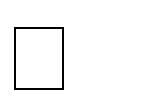 Структура содержания учебного предмета.Межличностные взаимоотношения в семье, со сверстниками; решение конфликтных ситуаций. Внешность и черты характера человека.Досуг и увлечения (чтение, кино, театр, музей, музыка). Виды отдыха, путешествия. Молодежная мода. Покупки.Здоровый образ жизни: режим труда и отдыха, спорт, сбалансированное питание, отказ от вредных привычек.Школьное образование, школьная жизнь, изучаемые предметы и отношение к ним. Переписка с зарубежными сверстниками. Каникулы в различное время года.Мир профессий. Проблемы выбора профессии. Роль иностранного языка в планах на будущее.Вселенная и человек. Природа: флора и фауна. Проблемы экологии. Защита окружающей среды. Климат, погода. Условия проживания в городской/сельской местности. Транспорт.Средства массовой информации и коммуникации (пресса, телевидение, радио, Интернет).Страна/страны изучаемого языка и родная страна, их географическое положение, столицы и крупные города, регионы, достопримечательности, культурные особенности (национальные праздники, знаменательные даты, традиции, обычаи), страницы истории, выдающиеся люди, их вклад в науку и мировую культуру.УМК.Для реализации программного содержания используются следующие учебные пособия: Ваулина Ю.Е. Английский в фокусе / "Spotlight"Основные образовательные технологии при изучении иностранного языка. технологии объяснительно-иллюстративного обучения, в основе которых лежит информирование, просвещение учащихся и организация их репродуктивных действий с целью выработки у них общеучебных умений и навыков; личностно-ориентированные технологии обучения, создающие условия для обеспечения собственной учебной деятельности обучающихся, учѐта и развития индивидуальных особенностей школьников; технологии развивающего обучения, в центре внимания которых – способ обучения, способствующий включению внутренних механизмов личностного развития обучающихся, их интеллектуальных способностей.Требования к результатам освоения предмета Выпускник научиться:Говорение. Диалогическая речь:вести комбинированный диалог в стандартных ситуациях неофициального общения, соблюдая нормы речевого этикета, принятые в стране изучаемого языка.Выпускник получит возможность научиться:брать и давать интервью. Выпускник научиться:Говорение. Монологическая речь:рассказывать о себе, своей семье, друзьях, школе, своих интересах, планах на будущее; о своѐм городе/селе, своей стране и странах изучаемого языка с опорой на зрительную наглядность и/или вербальные опоры (ключевые слова, план, вопросы);описывать события с опорой на зрительную наглядность и/или вербальные опоры (ключевые слова, план, вопросы);давать краткую характеристику реальных людей и литературных персонажей;передавать основное содержание прочитанного текста с опорой или без опоры на текст/ключевые слова/план/вопросы.Выпускник получит возможность научиться:делать сообщение на заданную тему на основе прочитанного;комментировать   факты из прочитанного/прослушанного	текста, аргументировать	своѐ отношение к прочитанному/прослушанному;кратко высказываться без предварительной подготовки на заданную тему в соответствии с предложенной ситуацией общения;кратко излагать результаты выполненной проектной работы.Выпускник научиться:Аудированиевоспринимать на слух и понимать основное содержание несложных аутентичных текстов, содержащих некоторое количество неизученных языковых явлений;воспринимать на слух и понимать значимую/нужную/запрашиваемую информацию в аутентичных текстах, содержащих как изученные языковые явления, так и некоторое количество неизученных языковых явлений.Выпускник получит возможность научиться:выделять основную мысль в воспринимаемом на слух тексте;отделять в тексте, воспринимаемом на слух, главные факты от второстепенных;использовать контекстуальную или языковую догадку при восприятии на слух текстов, содержащих незнакомые слова;игнорировать незнакомые языковые явления, несущественные для понимания основного содержания воспринимаемого на слух текста.Выпускник научиться:Чтениечитать и понимать основное содержание несложных аутентичных текстов, содержащих некоторое количество неизученных языковых явлений;читать и выборочно понимать значимую/нужную/запрашиваемую информацию в несложных аутентичных текстах, содержащих некоторое количество неизученных языковых явлений.Выпускник получит возможность научиться:читать и полностью понимать несложные аутентичные тексты, построенные в основном на изученном языковом материале;догадываться о значении незнакомых слов по сходству с русским/родным языком, по словообразовательным элементам, по контексту;игнорировать в процессе чтения незнакомые слова, не мешающие понимать основное содержание текста;пользоваться сносками и лингвострановедческим справочником.Выпускник научиться:Письменная речьзаполнять анкеты и формуляры в соответствии с нормами, принятыми в стране изучаемого языка; писать личное письмо в ответ на письмо-стимул с употреблением формул речевого этикета,принятых в стране изучаемого языка.Выпускник получит возможность научиться:делать краткие выписки из текста с целью их использования в собственных устных высказываниях;составлять план/тезисы устного или письменного сообщения;кратко излагать в письменном виде результаты своей проектной деятельности; писать небольшие письменные высказывания с опорой на образец.Выпускник научиться:Языковая компетентность (владение языковыми средствами)Фонетическая сторона речиразличать на слух и адекватно, без фонематических ошибок, ведущих к сбою коммуникации, произносить все звуки английского языка;соблюдать правильное ударение в изученных словах; различать коммуникативные типы предложения по интонации;адекватно, без ошибок, ведущих к сбою коммуникации, произносить фразы с точки зрения их ритмико-интонационных особенностей, в том числе соблюдая правило отсутствия фразового ударения на служебных словах.Выпускник получит возможность научиться:выражать модальные значения, чувства и эмоции с помощью интонации; различать на слух британские и американские варианты английского языка. Выпускник научиться:Орфографияправильно писать изученные слова.Выпускник получит возможность научиться:сравнивать и анализировать буквосочетания английского языка и их транскрипцию.Выпускник научиться:Лексическая сторона речиузнавать в письменном и звучащем тексте изученные лексические единицы (слова, словосочетания, реплики-клише речевого этикета), в том числе многозначные, в пределах тематики основной школы;употреблять в устной и письменной речи в их основном значении изученные лексические единицы (слова, словосочетания, реплики-клише речевого этикета), в том числе многозначные, в пределах тематики основной школы в соответствии с решаемой коммуникативной задачей; соблюдать существующие в английском языке нормы лексической сочетаемости;распознавать и образовывать родственные слова с использованием основных способов словообразования (аффиксации, конверсии) в пределах тематики основной школы в соответствии с решаемой коммуникативной задачей.Выпускник получит возможность научиться:употреблять в речи в нескольких значениях многозначные слова, изученные в пределах тематики основной школы;находить различия между явлениями синонимии и антонимии;распознавать принадлежность слов к частям речи по определѐнным признакам (артиклям, аффиксам и др.);использовать языковую догадку в процессе чтения и аудирования (догадываться о значении незнакомых слов по контексту и по словообразовательным элементам).Выпускник научиться:Грамматическая сторона речиоперировать в процессе устного и письменного общения основными синтаксическими конструкциями и морфологическими формами английского языка в соответствии с коммуникативной задачей в коммуникативно-значимом контексте;распознавать и употреблять в речи: различные коммуникативные типы предложений: утвердительные, отрицательные, вопросительные (общий, специальный, альтернативный, разделительный вопросы), побудительные (в утвердительной и отрицательной форме); распространѐнные простые предложения, в том числе с несколькими обстоятельствами, следующими в определѐнном порядке (We moved to a new house last year);предложения с начальным It (It’s cold. It’s five o’clock. It’s interesting. It’s winter); предложения с начальным There + to be (There are a lot of trees in the park); сложносочинѐнные предложения с сочинительными союзами and, but, or;косвенную речь в утвердительных и вопросительных предложениях в настоящем и прошедшем времени;имена существительные в единственном и множественном числе, образованные по правилу и исключения;имена существительные c определѐнным / неопределѐнным / нулевым артиклем;личные,	притяжательные,	указательные, неопределѐнные, относительные, вопросительные местоимения;имена прилагательные в положительной, сравнительной и превосходной степени, образованные по правилу и исключения, а также наречия, выражающие количество (many/much, few/a few, little/a little);количественные и порядковые числительные;глаголы в наиболее употребительных временны2х формах действительного залога: Present Simple, Future Simple и Past Simple, Present и Past Continuous, Present Perfect;глаголы в следующих формах страдательного залога: Present Simple Passive, Past Simple Passive; различные грамматические средства для выражения будущего времени: Simple Future, to be going to, Present Continuous;условные предложения реального характера (Conditional I – If I see Jim, I’ll invite him to our school party);модальные глаголы и их эквиваленты (may, can, be able to, must, have to, should, could).Выпускник получит возможность научиться:распознавать сложноподчинѐнные предложения с придаточными: времени с союзами for, since, during; цели с союзом so that; условия с союзом unless; определительными с союзами who, which, that;распознавать в речи предложения с конструкциями as ... as; not so ... as; either ... or; neither ... nor; распознавать в речи условные предложения нереального характера (Conditional II — If I were you, I would start learning French);использовать в речи глаголы во временных формах действительного залога: Past Perfect, Present Perfect Continuous, Future-in-the-Past;употреблять в речи глаголы в формах страдательного залога: Future Simple Passive, Present Perfect Passive;распознавать и употреблять в речи модальные глаголы need, shall, might, would.Формы контроля.Контроль качества знаний осуществляется следующим образом:после изучения каждого раздела учебника проводится текущий контроль, в форме теста, включающие проверку всех видов речевой деятельности.Проводятся 4 контрольные работы (указаны в календарно-тематическом планировании) в форме теста, включающие проверку всех видов речевой деятельности:в конце 1 четверти (промежуточный контроль, количество таких работ -1);в конце 2 четверти (промежуточный контроль, количество таких работ -1);в конце 3 четверти (промежуточный контроль, количество таких работ -1);в конце года (итоговый контроль, количество таких работ -1)Аннотация к рабочим программам по английскому языку 10-11 класс (среднее общее образование)В процессе обучения по курсу «Английский с удовольствием» в 11 классе реализуются следующие цели и задачи:дальнейшее развитие иноязычной коммуникативной компетенции (речевой, языковой, социокультурной, компенсаторной, учебно-познавательной);речевая компетенция – совершенствование коммуникативных умений в четырех основных видах речевой деятельности (говорении, аудировании, чтении и письме); умении планировать своѐ речевое и неречевое поведение;языковая компетенция – овладение новыми языковыми средствами в соответствии с отобранными темами и сферами общения; увеличение объѐма используемых лексических единиц, развитие навыков оперирования языковыми единицами в коммуникативных целях.социокультурная компетенция – увеличение объема знаний о социокультурной специфике страны изучаемого языка, совершенствование умений строить свое речевое и неречевое поведение адекватно этой специфике, формирование умений выделять общее и специфическое в культуре родной страны и страны изучаемого языка;компенсанаторная компетенция – дальнейшее развитие умений выходить из положения в условиях дефицита языковых средств при получении и передаче иноязычной информации;учебно-познавательная компетенция – развитие общих и специальных учебных умений, позволяющих совершенствовать учебную деятельность по овладению иностранным языком, удовлетворять с его помощью познавательные интересы в других областях знания;развитие и воспитание способности и готовности к непрерывному изучению иностранного языка, дальнейшему самообразованию с его помощью, использованию иностранного языка в других областях знаний, способности самооценки через наблюдение за собственной речью на родном и иностранном языках; личностному самоопределению в отношении их будущей профессии; социальная адаптация, формирование качеств гражданина и патриота.Рабочая программа рассчитана на 102 часа в год согласно учебному плану школы, 3 часа в неделю на протяжении учебного года, включая уроки повторения, обобщения, контроля знаний.Принципиально важная роль отведена в плане участию школьников в проектной деятельности, т.к. непременным условием проектной деятельности является наличие заранее выработанных представлений о конечном продукте деятельности, соблюдение последовательности этапов проектирования (выработка концепции, определение целей и задач проекта, доступных и оптимальных ресурсов деятельности, создание плана, программ и организация деятельности по реализации проекта), комплексная реализация проекта, включая его осмысление и рефлексию результатов деятельности. Спецификой учебной проектно-исследовательской деятельности является ее направленность на развитие личности, и на получение объективно нового исследовательского результата.Стандарт ориентирован на воспитание школьника – гражданина и патриота России, развитие духовно-нравственного мира школьника, его национального самосознания. Эти положения нашли отражение в содержании уроков. В процессе обучения должно быть сформировано умение формулировать свои взгляды, аргументированно вести дискуссию и на этой основе - воспитание гражданственности и патриотизма.Компетентностный подход определяет следующие особенности предъявления содержания образования: оно представлено в виде трех аспектов:обучение коммуникативным умениям и навыкам (говорение, чтение, аудирование, письмо); обучение языковым знаниям и умениям (лексика, грамматика, фонетика) овладениестрановедческими и лингвострановедческими знаниями.Таким образом, рабочая программа обеспечивает взаимосвязанное развитие и совершенствование ключевых, общепредметных компетенций.Принципы отбора содержания связаны с преемственностью целей образования на различных ступенях и уровнях обучения, логикой внутрипредметных связей, а также с возрастными особенностями развития учащихся.Личностная ориентация образовательного процесса выявляет приоритет воспитательных и развивающих целей обучения. Способность учащихся понимать причины и логику развития страноведческих процессов открывает возможность для осмысленного восприятия всего разнообразия мировоззренческих, социокультурных систем, существующих в современном мире. Система учебных занятий призвана способствовать развитию личностной самоидентификации, гуманитарной культуры школьников, их приобщению к ценностям национальной и мировой культуры, усилению мотивации к социальному познанию и творчеству, воспитанию личностно и  общественно востребованных качеств,  в том числе гражданственности, толерантности.Деятельностный подход отражает стратегию современной образовательной политики:  необходимость воспитания человека и гражданина, интегрированного в современное ему общество, нацеленного на совершенствование этого общества. Система уроков сориентирована не столько на передачу «готовых знаний», сколько на формирование активной личности, мотивированной к самообразованию, обладающей достаточными навыками и психологическими установками к самостоятельному поиску, отбору, анализу и использованию информации.Реализация рабочей программы обеспечивает освоение общеучебных умений и компетенций в рамках информационно-коммуникативной деятельности. Для решения познавательных и коммуникативных задач учащимся предлагается использовать различные источники информации, включая энциклопедии, словари, Интернет-ресурсы и другие базы данных.Предполагается уверенное использование учащимися мультимедийных ресурсов и компьютерных технологий для обработки, передачи, систематизации информации, создания баз данных, презентации результатов познавательной и практической деятельности.С точки зрения развития умений и навыков рефлексивной деятельности, особое внимание уделено способности учащихся самостоятельно организовывать свою учебную деятельность оценивать ее результаты, определять причины возникших трудностей и пути их устранения, осознавать сферы своих интересов и соотносить их со своими учебными достижениями, чертами своей личности.Аннотация рабочей программы по математике 10-11 класс профильный Предмет Математика Ступень обучения 10-11классыАннотация рабочих программ по информатике 10-11 класс Предмет Информатика и ИКТ Ступень обучения 10-11 классыАннотация к рабочим программам по физике 7-9 класс (основное общее образование) Учебно-методический комплекс:Учебник: Физика. 7 класс Пѐрышкин А.В.: Учебник для общеобразовательных учрежденийУчебник: Физика. 8 класс Пѐрышкин А.В.: Учебник для общеобразовательных учреждений 3.Учебник: Физика. 9 класс Пѐрышкин А.В.: Учебник для общеобразовательных учрежденийСборник задач по физике. 7-9 кл. / Составитель В.И. Лукашик.-7-е изд.-М.: Просвещение, 2003Громцева О.И. «Контрольные и самостоятельные работы по физике. 7-9 класс: к учебникам для общеобразоват. учреждений/ А. В. Перышкина «Физика. 7-9 класс» - М.: Издательство «Экзамен», 2009 годФизика как наука о наиболее общих законах природы, выступая в качестве учебного предмета в школе, вносит существенный вклад в систему знаний об окружающем мире. Она раскрывает роль науки в экономическом и культурном развитии общества, способствует формированию современного научного мировоззрения. Для решения задач формирования основ научного мировоззрения, развития интеллектуальных способностей и познавательных интересов школьников в процессе изучения физики основное внимание следует уделять не передаче суммы готовых знаний, а знакомству с методами научного познания окружающего мира, постановке проблем, требующих от учащихся самостоятельной деятельности по их разрешению. Подчеркнем, что ознакомление школьников с методами научного познания предполагается проводить при изучении всех разделов курса физики, а не только при изучении специального раздела «Физика и физические методы изучения природы».Гуманитарное значение физики как составной части основного общего образовании состоит в том, что она вооружает школьника научным методом познания, позволяющим получать объективные знания об окружающем мире.Знание физических законов необходимо для изучения химии, биологии, физической географии, технологии, ОБЖ.Курс физики в примерной программе основного общего образования структурируется на основе рассмотрения различных форм движения материи в порядке их усложнения: механические явления, тепловые явления, электромагнитные явления, квантовые явления. Физика в  основной  школе  изучается на уровне рассмотрения явлений природы, знакомства с основными законами физики и применением этих законов в технике и повседневной жизни.Цели изучения физики:Изучение физики в образовательных учреждениях основного общего образования направлено на достижение следующих целей:освоение знаний о механических, тепловых, электромагнитных и квантовых явлениях;  величинах, характеризующих эти явления; законах, которым они подчиняются; методах научного познания природы и формирование на этой основе представлений о физической картине мира;овладение умениями проводить наблюдения природных явлений, описывать и обобщать результаты наблюдений, использовать простые измерительные приборы для изучения физических явлений; представлять результаты наблюдений или измерений с помощью таблиц, графиков и выявлять на этой основе эмпирические зависимости; применять полученные знания для объяснения разнообразных природных явлений и процессов, принципов действия важнейших технических устройств, для решения физических задач;развитие познавательных интересов, интеллектуальных и творческих способностей, самостоятельности в приобретении новых знаний при решении физических задач и выполнении экспериментальных исследований с использованием информационных технологий;воспитание убежденности в возможности познания природы, в необходимости разумного использования достижений науки и технологий для дальнейшего развития человеческого общества, уважения к творцам науки и техники; отношения к физике как к элементу общечеловеческой культуры;применение полученных знаний и умений для решения практических задач повседневной жизни, для обеспечения безопасности своей жизни, рационального природопользования и охраны окружающей среды.Сведения о программе курса:Рабочая программа курса по физике составлена на основе федерального компонента государственного стандарта основного общего образования.Рабочая программа курса конкретизирует содержание предметных тем образовательного стандарта, дает примерное распределение учебных часов по разделам курса и рекомендуемую последовательность изучения разделов физики с учетом межпредметных и внутрипредметных связей, логики учебного процесса, возрастных особенностей учащихся, определяет минимальный набор опытов, демонстрируемых учителем в классе, лабораторных и практических работ, выполняемых учащимися.Ведущие формы и методы, технологии обучения: Формы организации учебных занятий: изучение нового материала; семинарские занятия; обобщения и систематизации; контрольные мероприятия. Используемы методы обучения (по И. Я. Лернеру): объяснительно-иллюстративный; проблемное изложение, эвристический, исследовательский. Используемые педагогические технологии: информационно-коммуникационные;  компетентностный подход к обучению (авторы: Хуторский А.В., Зимняя И.А.), дифференцированное обучение (автор: Гузеев В.В).Механизмы формирования ключевых компетенций учащихся:Оптимальным путем развития ключевых компетенций учащихся является стимулирующий процесс решения задач при инициативе учащегося. Решение задач является одним из важных факторов, развивающим мышление человека, которое главным образом формируется в процессе постановки и решении задач. В процессе решения качественных и расчетных задач по физике учащиеся приобретают«универсальные знания, умения, навыки, а также опыт самостоятельной деятельности и личной ответственности», что соответствует определению понятия ключевых компетенций.Поле решаемых задач – Система задач - удовлетворяет внутренним потребностям учащихся; выводит знания, умения и навыки всех учеников на стандарт образования (программа минимум); активизирует творческие способности, нацеливает на интеграцию знаний, полученных в процессе изучения различных наук, ведет к ориентировке на глобальные признаки, (последнее утверждение относится к учащимся, работающим над задачами продвинутого уровня); практико-ориентирована, содержит современные задачи, отражающие уровень развития техники, нацеливает на последующую профессиональную деятельность, что особенно актуально для выпускников.В информационной структуре поля учебных задач, заключены соответствующие виды знаний и умений, детерминирующие такие виды учебно-познавательной деятельности, как познавательная, практическая, оценочная, учебная. Решение задач является эффективным способом реализации компетентностного подхода к обучению.Общеучебные умения, навыки и способы деятельности:Курс 7-9 класса предусматривает формирование у школьников общеучебных умений и навыков, универсальных способов деятельности и ключевых компетенций. Приоритетами для школьного курса физики на этапе основного общего образования являются:Познавательная деятельность:использование для познания окружающего мира различных естественнонаучных методов: наблюдение, измерение, эксперимент, моделирование;формирование умений различать факты, гипотезы, причины, следствия, доказательства, законы, теории;овладение адекватными способами решения теоретических и экспериментальных задач;приобретение	опыта	выдвижения	гипотез для	объяснения	известных фактов	 и экспериментальной проверки выдвигаемых гипотез.Информационно-коммуникативная деятельность:владение монологической и диалогической речью, развитие способности понимать точку зрения собеседника и признавать право на иное мнение;использование для решения познавательных и коммуникативных задач различных источников информации.Рефлексивная деятельность:владение навыками контроля и оценки своей деятельности, умением предвидеть возможные результаты своих действий:организация учебной деятельности: постановка цели, планирование, определение оптимального соотношения цели и средств.Используемые формы, способы и средства проверки и оценки результатов обучения по данной рабочей программе:Формы контроля: самостоятельная работа, контрольная работа; тестирование; лабораторная работа; фронтальный опрос; физический диктант; домашний лабораторный практикум.Аннотация к рабочим программам по физике 10 - 11 класс (среднее общее образование)Физика как наука о наиболее общих законах природы, выступая в качестве учебного предмета в школе, вносит существенный вклад в систему знаний об окружающем мире. Она раскрывает роль науки в экономическом и культурном развитии общества, способствует формированию современного научного мировоззрения. Для решения задач формирования основ научного мировоззрения, развития интеллектуальных способностей и познавательных интересов школьников в процессе изучения физики основное внимание следует уделять не передаче суммы готовых знаний, а знакомству с методами научного познания окружающего мира, постановке проблем, требующих от учащихся самостоятельной деятельности по их разрешению. Подчеркнем, что ознакомление школьников с методами научного познания предполагается проводить при изучении всех разделов курса физики, а не только при изучении специального раздела «Физика и физические методы изучения природы».Гуманитарное значение физики как составной части общего образовании состоит в том, что она вооружает школьника научным методом познания, позволяющим получать объективные знания об окружающем мире.Знание физических законов необходимо для изучения химии, биологии, физической географии, технологии, ОБЖ.Курс физики в примерной программе основного общего образования структурируется на основе рассмотрения различных форм движения материи в порядке их усложнения: механические явления, тепловые явления, электромагнитные явления, квантовые явления. Физика в основной школе изучается на уровне рассмотрения явлений природы, знакомства с основными законами физики и применением этих законов в технике и повседневной жизни.Цели изучения физикиосвоение знаний о механических, тепловых, электромагнитных и квантовых явлениях; величинах, характеризующих эти явления; законах, которым они подчиняются; методах научного познания природы и формирование на этой основе представлений о физической картине мира. О строении и эволюции Вселенной;знакомство с основами физических теорий: классической механики, молекулярно- кинетической теории, термодинамики, электродинамики, специальной теорией относительности, квантовой теории;овладение умениями проводить наблюдения природных явлений, описывать и обобщать результаты наблюдений, использовать простые измерительные приборы для изучения физических явлений; представлять результаты наблюдений или измерений с помощью таблиц, графиков и выявлять на этой основе эмпирические зависимости; применять полученные знания для объяснения разнообразных природных явлений и процессов, принципов действия важнейших технических устройств, для решения физических задач;развитие познавательных интересов, интеллектуальных и творческих способностей, самостоятельности в приобретении новых знаний, при решении физических задач и выполнении экспериментальных исследований с использованием информационных технологий;воспитание убежденности в возможности познания законов природы, в необходимости разумного использования достижений науки и технологий для дальнейшего развития человеческого общества, уважения к творцам науки и техники; отношения к физике как к элементу общечеловеческой культуры.использование полученных знаний и умений для решения практических задач повседневной жизни, обеспечения безопасности своей жизни, рационального природопользования и охраны окружающей среды.Сведения о программе:Рабочая программа по физике составлена на основе федерального компонента государственного стандарта основного общего образования.Изучаемый материал разбит на тематические блоки (модули). В рамках модуля учащиеся могут выбирать различные учебные траектории, но сроки окончания модуля строго ограничены контрольным мероприятием. Количество часов на изучение отдельных тем не изменено, структурный порядок изучения тем сохранен, расширение содержания учебного материала происходит в процессе решения специально подобранных разноуровневых задач (Система задач).Курс физики 10 – 11 класса включает 8 разделов: «Механика», «Молекулярная физика.Термодинамика», «Электродинамика». Курс физики 11 класса включает 5 разделов:«Электродинамика», «Колебания и волны», «Оптика», «Квантовая физика», «Элементы астрофизики».Данная структура курса имеет следующие особенности:теория относительности изучается сразу после механики и до электродинамики и оптики, что позволяет показать место механики в современной физической картине мира и с самого начала изучения курса следовать идее единства классической и современной физики;далее следует большой раздел о строении и свойствах вещества, в котором вслед за классическими представлениями молекулярной физики, включающей молекулярно- кинетическую теорию и термодинамику, рассматриваются квантовые идеи физики атома, атомного ядра и элементарных частиц.Учебно-методический комплекс:Учебники:для 10 класса общеобразовательных учреждений / Г.Я. Мякишев, Б.Б. Буховцев, Н.Н. Сотский для 11 класса общеобразовательных учреждений / Г.Я. Мякишев, Б.Б. БуховцевСборник задач по физике: для 10-11 класс общеобразовательных учреждений / Сост. Г.Н. Степанова. – 9-е изд. М.: Просвещение, 2003.. Сборник задач по физике: для 10-11 класс общеобразовательных учреждений / Сост. А.П. Рымкевич. – 8-е изд. М.: Просвещение, 2004.Информация о количестве учебных часов: 10 класс – 105(175) часов (базовый уровень 3 часа в неделю/ профильный уровень 5 часов в неделю); 11 класс – 102 часов (базовый уровень стандарта 3 часа в неделю) .Ведущие формы и методы, технологии обучения: Формы организации учебных занятий: изучение нового материала; семинарские занятия; обобщения и систематизации; контрольные мероприятия. Используемы методы обучения (по И. Я. Лернеру): объяснительно-иллюстративный; проблемное изложение, эвристический, исследовательский. Используемые педагогические технологии: информационно-коммуникационные; компетентностный подход к обучению (авторы: Хуторский А.В., Зимняя И.А.), дифференцированное обучение (автор: Гузеев В.В).Механизмы формирования ключевых компетенций учащихся:Оптимальным путем развития ключевых компетенций учащихся является стимулирующий процесс решения задач при инициативе учащегося. Решение задач является одним из важных факторов, развивающим мышление человека, которое главным образом формируется в процессе постановки и решении задач. В процессе решения качественных и расчетных задач по физике учащиеся приобретают«универсальные знания, умения, навыки, а также опыт самостоятельной деятельности и личной ответственности», что соответствует определению понятия ключевых компетенций.Поле решаемых задач – Система задач - удовлетворяет внутренним потребностям учащихся; выводит знания, умения и навыки всех учеников на стандарт образования (программа минимум); активизирует творческие способности, нацеливает на интеграцию знаний, полученных в процессе изучения различных наук, ведет к ориентировке на глобальные признаки, (последнее утверждение относится к учащимся, работающим над задачами продвинутого уровня); практико-ориентирована, содержит современные задачи, отражающие уровень развития техники, нацеливает на последующую профессиональную деятельность, что особенно актуально для выпускников.В информационной структуре поля учебных задач, заключены соответствующие виды знаний и умений, детерминирующие такие виды учебно-познавательной деятельности, как познавательная, практическая, оценочная, учебная. Решение задач является эффективным способом реализации компетентностного подхода к обучению.Общеучебные умения, навыки и способы деятельностиРабочая программа предусматривает формирование у школьников общеучебных умений и навыков, универсальных способов деятельности и ключевых компетенций. Приоритетами для школьного курса физики на этапе основного общего образования являются:Познавательная деятельность:использование для познания окружающего мира различных естественнонаучных методов: наблюдение, измерение, эксперимент, моделирование;формирование умений различать факты, гипотезы, причины, следствия, доказательства, законы, теории;овладение адекватными способами решения теоретических и экспериментальных задач;приобретение	опыта	выдвижения	гипотез	для	объяснения	известных	фактов	и экспериментальной проверки выдвигаемых гипотез.Информационно-коммуникативная деятельность:владение монологической и диалогической речью, развитие способности понимать точку зрения собеседника и признавать право на иное мнение;использование для решения познавательных и коммуникативных задач различных источников информации.Рефлексивная деятельность:владение навыками контроля и оценки своей деятельности, умением предвидеть возможные результаты своих действий:организация учебной деятельности: постановка цели, планирование, определение оптимального соотношения цели и средств.Используемые формы, способы и средства проверки и оценки результатов обучения по данной рабочей программе:Формы контроля: самостоятельная работа, контрольная работа; тестирование; лабораторная работа; фронтальный опрос; физический диктант; домашний лабораторный практикум.Аннотация рабочих программ по физической культуре для 1 – 11 классов Программа разработана на основедля 1-4, 8-11 классов «Комплексной программы физического воспитания учащихся 1 – 11 классов».Авторы: доктор педагогических наук В.И. Лях.для 5-7 классов «Комплексной программы физического воспитания учащихся 1 – 11 классов». Авторы: Виленский М.Я., Туревский И.М. и др.Содержание данной рабочей программы при трѐх учебных занятиях в неделю направлено в первую очередь на выполнение федерального компонента государственного стандарта образования по физической культуре и, соответственно, на выполнение базовой части комплексной программы по физической культуре.Помимо выполнения обязательного минимума содержания основных содержательных программ, в зависимости от региона его особенностей – климатических, национальных, а также от возможностей материальной физкультурно-спортивной базы включается и дифференцированная часть физической культуры.Данная программа рассчитана на условия типовых образовательных учреждений со стандартной базой для занятий физическим воспитанием и стандартным набором спортивного инвентаря.При разработке рабочей программы учитывались приѐм нормативов «ГТО»Целью физического воспитания в школе является содействие всестороннему развитию личности посредством формирования физической культуры личности школьника. Слагаемыми физической культуры являются: крепкое здоровье, хорошее физическое развитие, оптимальный уровень двигательных способностей, знания и навыки в области физической культуры, мотивы и освоенные способы (умения) осуществлять физкультурно-оздоровительную и спортивную деятельность.Достижение цели физического воспитания обеспечивается решением следующих задач, направленных на:укрепление здоровья, содействие гармоническому физическому развитию;обучение жизненно важным двигательным умениям и навыкам;развитие двигательных (кондиционных и координационных) способностей;приобретение необходимых знаний в области физической культуры и спорта;воспитание потребности и умения самостоятельно заниматься физическими упражнениями, сознательно применять их в целях отдыха, тренировки, повышения работоспособности и укрепления здоровья;содействие воспитанию нравственных и волевых качеств, развитие психических процессов и свойств личности.Система физического воспитания, объединяющая урочные, внеклассные и внешкольные формы занятий физическими упражнениями и спортом, должна создавать максимально благоприятные условия для раскрытия и развития не только физических, но и духовных способностей ребѐнка, его самоопределения. В этой связи в основе принципов дальнейшего развития системы физического воспитания в школе должны лежать идеи личностного и деятельного подходов, оптимизации и интенсификации учебно-воспитательного процесса.Решая задачи физического воспитания, учителю необходимо ориентировать свою деятельность на такие важные компоненты, как воспитание ценностных ориентаций на физическое и духовное совершенствование личности, формирование у учащихся потребностей и мотивов к систематическим занятиям физическими упражнениями, воспитание моральных и волевых качеств, формирование гуманистических отношений, приобретение опыта общения. Школьников необходимо учить способам творческого применения полученных знаний, умений и навыков для поддержания высокого уровня физической и умственной работоспособности, состояния здоровья, самостоятельных знаний.Содержание программного материала состоит из двух основных частей: базовой и вариативной (дифференцированной). Освоение базовых основ физической культуры объективно необходимо и обязательно для каждого ученика. Без базового компонента невозможна успешная адаптация к жизни в человеческом обществе и эффективное осуществление трудовой деятельности независимо от того, чем бы хотел молодой человек заниматься в будущем. Базовый компонент составляет основу общегосударственного стандарта общеобразовательной подготовки в сфере физической культуры и не зависит от региональных, национальных и индивидуальных особенностей ученика.Вариативная (дифференцированная) часть физической культуры обусловлена необходимостью учѐта индивидуальных способностей детей, региональных, национальных и местных особенностей работы школы.Настоящая рабочая программа имеет три раздела, которые описывают содержание форм физической культуры в 1-4, 5-9 и 10-11 классах, составляющих целостную систему физического воспитания в общеобразовательной школе.Нормативно- методические материалыфедерального компонента государственного стандарта среднего(полного) общего образования;примерной программы по математике среднего общего образования с учетом авторской программы: Никольский С.М.федерального перечня учебников, рекомендованных Министерством образования Российской Федерации к использованию в образовательном процессе в общеобразовательных учреждениях;требования к оснащению образовательного процесса в соответствии с содержательным наполнением учебных предметов федерального компонента государственного стандартаРеализуемый УМКНикольский С.М. и др. Алгебра и начала математического анализа (базовый и профильный уровень)Атанасян Л.С., Бутузов В.Ф., Кадомцев С.Б. и др. Геометрия (базовый и профильный уровни)Цели и задачи изучения предметаИзучение математики на профильном уровне среднего общего образования направлено на достижение следующих целей:формирование представлений об идеях и методах математики; о математике как универсальном языке науки, средстве моделирования явлений и процессов;овладение языком математики в устной и письменной форме, математическими знаниями и умениями, необходимыми для изучения школьных естественнонаучных дисциплин, продолжения образования и освоения избранной специальности на современном уровне;развитие логического мышления, алгоритмической культуры, пространственного воображения, математического мышления и интуиции, творческих способностей, необходимых для продолжения образования и для самостоятельной деятельности в области математики и ее приложений в будущей профессиональной деятельности;воспитание средствами математики культуры личности через знакомство с историей развития математики, эволюцией математических идей;пониманиязначимости	математики	для научно-технического прогресса.Срок реализациипрограммы2 годаМесто учебного предмета в учебномпланеПрофильный курскласс- 210 часов (6 часов в неделю)класс- 204 часов (6 часов в неделю)Результаты освоения учебного предмета (требования квыпускникуВ результате изучения математики на профильном уровне ученик должензнать/пониматьзначение математической науки для решения задач, возникающих в теории и практике; широту и ограниченность применения математических методов к анализу и исследованию процессов и явлений в природе и обществе;значение практики и вопросов, возникающих в самой математике, для формирования и развития математической науки;идеи расширения числовых множеств как способа построения нового математического аппарата для решения практических задач и внутренних задач математики;значение идей, методов и результатов алгебры и математического анализа для построения моделей реальных процессов и ситуаций;возможности геометрии для описания свойств реальных предметов и их взаимного расположения;универсальный характер законов логики математических рассуждений, их применимость в различных областях человеческойдеятельности;различие требований, предъявляемых к доказательствам в  математике, естественных, социально-экономических и гуманитарных науках, на практике;роль аксиоматики в математике; возможность построения математических теорий на аксиоматической основе; значение аксиоматики для других областей знания и для практики;вероятностных характер различных процессов и закономерностей окружающего мира;Числовые и буквенные выраженияуметьвыполнять арифметические действия, сочетая устные и письменные приемы, применение вычислительных устройств; находить значения корня натуральной степени, степени с рациональным показателем, логарифма, используя при необходимости вычислительные устройства; пользоваться оценкой и прикидкой при практических расчетах;применять понятия, связанные с делимостью целых чисел, при решении математических задач;находить корни многочленов с одной переменной, раскладывать многочлены на множители;выполнять действия с комплексными числами, пользоваться геометрической интерпретацией комплексных чисел, в простейших случаях находить комплексные корни уравнений с действительными коэффициентами;проводить преобразования числовых и буквенных выражений, включающих степени, радикалы, логарифмы и тригонометрические функции;Использовать приобретенные знания и умения в практической деятельности и повседневной жизни для:практических расчетов по формулам, включая формулы, содержащие степени, радикалы, логарифмы и тригонометрические функции, используя при необходимости справочные материалы и простейшие вычислительные устройства;Функции и графикиуметьопределять	значение	функции	по  значению  аргумента при различных способах задания функции;строить графики изученных функций, выполнять преобразования графиков;описывать по графику и по формуле поведение и свойства функций;решать уравнения, системы уравнений, неравенства, используя свойства функций и их графические представления;Использовать приобретенные знания и умения в практической деятельности и повседневной жизни для:описания и исследования с помощью функций реальных зависимостей, представления их графически; интерпретации графиков реальных процессов;Начала математического анализауметьнаходить сумму бесконечно убывающей геометрический прогрессии;вычислять производные и первообразные элементарных функций, применяя правила вычисления производных и первообразных, используя справочные материалы;исследовать функции и строить их графики с помощью производной;решать задачи с применением уравнения касательной к графику функции;решать задачи на нахождение наибольшего и наименьшего значения функции на отрезке;вычислять площадь криволинейной трапеции;Использовать приобретенные знания и умения в практической деятельности и повседневной жизни для:решения геометрических, физических, экономических и других прикладных задач, в том числе задач на наибольшие и наименьшие значения с применением аппарата математического анализа;Уравнения и неравенствауметьрешать рациональные, показательные и логарифмические уравнения и неравенства, иррациональные и тригонометрические уравнения, их системы;доказывать несложные неравенства;решать текстовые задачи с помощью составления уравнений, и неравенств, интерпретируя результат с учетом ограничений условия задачи;изображать	на	координатной	плоскости	множества	решений уравнений и неравенств с двумя переменными и их систем.находить приближенные решения уравнений и их систем, используя графический метод;решать уравнения, неравенства и системы с применением графических представлений, свойств функций, производной;Использовать приобретенные знания и умения в практической деятельности и повседневной жизни для:построения и исследования простейших математических моделей; Элементы комбинаторики, статистики и теории вероятностей уметьрешать простейшие комбинаторные задачи методом перебора, а также с использованием известных формул, треугольника Паскаля; вычислять коэффициенты бинома Ньютона по формуле и с использованием треугольника Паскаля;вычислять вероятности событий на основе подсчета числа исходов (простейшие случаи);Использовать приобретенные знания и умения в практической деятельности и повседневной жизни для:анализа	реальных	числовых	данных,	представленных	в	виде диаграмм, графиков; для анализа информации статистического характера;Геометрияуметьсоотносить плоские геометрические фигуры и трехмерные объекты с их описаниями, чертежами, изображениями; различать и анализировать взаимное расположение фигур;изображать геометрические фигуры и тела, выполнять чертеж по условию задачи;решать геометрические задачи, опираясь на изученные свойства планиметрических и стереометрических фигур и отношений между ними, применяя алгебраический и тригонометрический аппарат;проводить доказательные рассуждения при решении задач, доказывать основные теоремы курса;вычислять линейные элементы и углы в пространственных конфигурациях, объемы и площади поверхностей пространственных тел и их простейших комбинаций;применять координатно-векторный метод для  вычисления отношений, расстояний и углов;строить сечения многогранников и изображать сечения тел вращения;Использовать приобретенные знания и умения в практической деятельности и повседневной жизни для:исследования (моделирования) несложных практических ситуаций на основе изученных формул и свойств фигур;вычисления длин, площадей и объемов реальных объектов при решении практических задач, используя при необходимостисправочники и вычислительные устройства.Нормативно- методические материалыфедеральный компонент государственного стандарта среднего образования по информатике и ИКТ;примерной программы по Информатике и ИКТ среднего  образования (базовый уровень);федеральный перечень учебников, рекомендованных Министерством образования Российской Федерации к использованию в образовательном процессе в общеобразовательных учреждениях;требования к оснащению образовательного процесса в соответствии с содержательным наполнением учебных предметов федеральногокомпонента государственного стандартаЦели и задачи изучения предметаИзучение информатики и информационно-коммуникацион-ных технологий на базовом уровне среднего (полного) общего образования направлено на достижение следующих целей1:освоение системы базовых знаний, отражающих вклад информатики в формирование современной научной картины мира, роль информационных процессов в обществе, биологических и технических системах;овладение умениями применять, анализировать, преобразовывать информационные модели реальных объектов и процессов, используя при этом информационные и коммуникационные технологии (ИКТ), в том числе при изучении других школьных дисциплин;развитие познавательных интересов, интеллектуальных и творческих способностей путем освоения и использования методов информатики и средств ИКТ при изучении различных учебных предметов;воспитание ответственного отношения к соблюдению этических и правовых норм информационной деятельности;приобретение опыта использования информационных технологий в индивидуальной и коллективной учебной и познавательной, в том числепроектной деятельности.Срок реализациипрограммы2 годаМесто учебного предмета в учебномпланеБазовый курс.класс- 35 часов (1 час в неделю)класс– 34 часов (1 час в неделю)Результаты освоения учебногопредмета(требовани я к выпускникуВ результате изучения информатики и ИКТ ученик должензнать/пониматьосновные технологии создания, редактирования, оформления, сохранения, передачи информационных объектов различного типа с помощью современных программных средств информационных и коммуникационных технологий;назначение и виды информационных моделей, описывающих реальные объекты и процессы;назначение и функции операционных систем;уметьоперировать различными видами информационных объектов, в том числе с помощью компьютера, соотносить полученные результаты с реальными объектами;распознавать и описывать информационные процессы в социальных, биологических и технических системах;использовать	готовые	информационные	модели,	оценивать	их соответствие реальному объекту и целям моделирования;оценивать	достоверность	информации,	сопоставляя	различные источники;иллюстрировать	учебные	работы	с	использованием	средств информационных технологий;создавать информационные объекты сложной структуры, в том числе гипертекстовые документы;просматривать, создавать, редактировать, сохранять записи в базах данных, получать необходимую информацию по запросу пользователя;наглядно	представлять	числовые	показатели	и	динамику	их изменения с помощью программ деловой графики;соблюдать	правила	техники	безопасности	и	гигиенические рекомендации при использовании средств ИКТ;использовать приобретенные знания и умения в практической деятельности и повседневной жизни для:эффективного	применения	информационных	образовательных ресурсов в учебной деятельности, в том числе самообразовании;ориентации	в	информационном	пространстве,	работы	с распространенными автоматизированными информационными системами;автоматизации коммуникационной деятельности;соблюдения этических и правовых норм при работе с информацией;эффективной	организации	индивидуального	информационного пространства.